МЭРИЯ ГОРОДА НОВОСИБИРСКАПОСТАНОВЛЕНИЕот 8 августа 2014 г. N 7109О СПОСОБЕ ФОРМИРОВАНИЯ ФОНДА КАПИТАЛЬНОГО РЕМОНТА НА СЧЕТЕРЕГИОНАЛЬНОГО ОПЕРАТОРА В ОТНОШЕНИИ МНОГОКВАРТИРНЫХ ДОМОВ,РАСПОЛОЖЕННЫХ НА ТЕРРИТОРИИ ГОРОДА НОВОСИБИРСКАВ целях регулирования отношений, связанных с организацией своевременного проведения капитального ремонта общего имущества в многоквартирных домах, расположенных на территории города Новосибирска, в соответствии с Жилищным кодексом Российской Федерации, руководствуясь Федеральным законом от 06.10.2003 N 131-ФЗ "Об общих принципах организации местного самоуправления в Российской Федерации", постановляю:(в ред. постановления мэрии г. Новосибирска от 15.11.2016 N 5185)1. Определить способ формирования фонда капитального ремонта на счете регионального оператора в отношении многоквартирных домов, расположенных на территории города Новосибирска, собственники помещений в которых не выбрали способ формирования фонда капитального ремонта или выбранный ими способ не был реализован в установленный частями 5 и 5.1 статьи 170 Жилищного кодекса Российской Федерации срок, и в случаях, предусмотренных частью 10 статьи 173, частью 7 статьи 189 Жилищного кодекса Российской Федерации.(в ред. постановлений мэрии г. Новосибирска от 13.05.2015 N 3393, от 13.05.2016 N 1900, от 15.11.2016 N 5185)2. Утвердить перечень многоквартирных домов, расположенных на территории города Новосибирска, собственники помещений в которых не выбрали способ формирования фонда капитального ремонта или выбранный ими способ не был реализован в установленный частями 5 и 5.1 статьи 170 Жилищного кодекса Российской Федерации срок либо в отношении которых наступили случаи, предусмотренные частью 10 статьи 173, частью 7 статьи 189 Жилищного кодекса Российской Федерации (приложение).(в ред. постановлений мэрии г. Новосибирска от 13.05.2015 N 3393, от 13.05.2016 N 1900, от 15.11.2016 N 5185)3. Департаменту информационной политики мэрии города Новосибирска обеспечить опубликование постановления в установленном порядке.4. Контроль за исполнением постановления возложить на заместителя мэра города Новосибирска Клемешова О.П.(в ред. постановлений мэрии г. Новосибирска от 13.05.2016 N 1900, от 15.11.2016 N 5185, от 04.03.2020 N 731)Мэр города НовосибирскаА.Е.ЛОКОТЬПриложениек постановлениюмэрии города Новосибирскаот 08.08.2014 N 7109ПЕРЕЧЕНЬМНОГОКВАРТИРНЫХ ДОМОВ, РАСПОЛОЖЕННЫХ НА ТЕРРИТОРИИ ГОРОДАНОВОСИБИРСКА, СОБСТВЕННИКИ ПОМЕЩЕНИЙ В КОТОРЫХ НЕ ВЫБРАЛИСПОСОБ ФОРМИРОВАНИЯ ФОНДА КАПИТАЛЬНОГО РЕМОНТА ИЛИ ВЫБРАННЫЙИМИ СПОСОБ НЕ БЫЛ РЕАЛИЗОВАН В УСТАНОВЛЕННЫЙ ЧАСТЯМИ 5 И 5.1СТАТЬИ 170 ЖИЛИЩНОГО КОДЕКСА РОССИЙСКОЙ ФЕДЕРАЦИИ СРОК ЛИБОВ ОТНОШЕНИИ КОТОРЫХ НАСТУПИЛИ СЛУЧАИ, ПРЕДУСМОТРЕННЫЕЧАСТЬЮ 10 СТАТЬИ 173, ЧАСТЬЮ 7 СТАТЬИ 189 ЖИЛИЩНОГОКОДЕКСА РОССИЙСКОЙ ФЕДЕРАЦИИ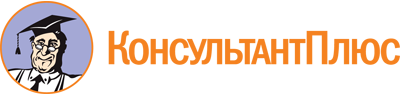 Постановление мэрии города Новосибирска от 08.08.2014 N 7109
(ред. от 21.11.2023)
"О способе формирования фонда капитального ремонта на счете регионального оператора в отношении многоквартирных домов, расположенных на территории города Новосибирска"Документ предоставлен КонсультантПлюс

www.consultant.ru

Дата сохранения: 29.11.2023
 Список изменяющих документов(в ред. постановлений мэрии г. Новосибирскаот 29.12.2014 N 11535, от 13.05.2015 N 3393, от 11.11.2015 N 6564,от 20.11.2015 N 6730, от 13.05.2016 N 1900, от 15.11.2016 N 5185,от 19.01.2017 N 162, от 15.03.2017 N 986, от 22.05.2017 N 2334,от 15.01.2018 N 59, от 14.03.2018 N 873, от 22.05.2018 N 1790,от 05.12.2018 N 4346, от 14.01.2019 N 75, от 23.01.2019 N 205,от 11.03.2019 N 840, от 13.05.2019 N 1682, от 04.06.2019 N 2097,от 25.06.2019 N 2329, от 14.01.2020 N 64, от 04.03.2020 N 731,от 15.06.2020 N 1851, от 21.07.2020 N 2191, от 12.10.2020 N 3075,от 08.12.2020 N 3883, от 24.02.2021 N 564, от 13.04.2021 N 1203,от 09.06.2021 N 1903, от 30.06.2021 N 2182, от 18.08.2021 N 2889,от 08.12.2021 N 4280, от 21.02.2022 N 554, от 26.04.2022 N 1381,от 22.08.2022 N 2879, от 06.09.2022 N 3119, от 26.10.2022 N 3891,от 07.12.2022 N 4414, от 01.03.2023 N 976, от 15.05.2023 N 2466,от 07.08.2023 N 4120, от 30.08.2023 N 4598, от 11.10.2023 N 5504,от 21.11.2023 N 6468)Список изменяющих документов(в ред. постановления мэрии г. Новосибирскаот 21.11.2023 N 6468)N п/пНаименование муниципального образованияАдреса многоквартирных домовАдреса многоквартирных домовАдреса многоквартирных домовN п/пНаименование муниципального образованияТипУлицаНомер дома123451г. Новосибирскулица25 лет Октября32г. Новосибирскулица25 лет Октября63г. Новосибирскулица25 лет Октября74г. Новосибирскулица25 лет Октября145г. Новосибирскулица25 лет Октября16/16г. Новосибирскулица25 лет Октября18/17г. Новосибирскулица25 лет Октября20/18г. Новосибирскулица25 лет Октября20/29г. Новосибирскулица25 лет Октября2510г. Новосибирскулица25 лет Октября25/111г. Новосибирскулица25 лет Октября2812г. Новосибирскулица25 лет Октября3613г. Новосибирскулица9-го Ноября21814г. Новосибирскулица1905 года2315г. Новосибирскулица1905 года85/116г. Новосибирскулица40 лет Комсомола317г. Новосибирскулица40 лет Комсомола518г. Новосибирскулица40 лет Комсомола1019г. Новосибирскулица40 лет Комсомола5420г. Новосибирскулица40 лет Комсомола5521г. НовосибирскулицаXX Партсъезда222г. НовосибирскулицаXX Партсъезда323г. НовосибирскулицаXX Партсъезда524г. НовосибирскулицаXX Партсъезда625г. НовосибирскулицаXX Партсъезда726г. НовосибирскулицаXX Партсъезда827г. НовосибирскулицаXX Партсъезда928г. НовосибирскулицаXX Партсъезда1029г. НовосибирскулицаXX Партсъезда1230г. НовосибирскулицаАбаканская431г. НовосибирскулицаАвиастроителей1/132г. НовосибирскулицаАвиастроителей1/333г. НовосибирскулицаАвиастроителей1/534г. НовосибирскулицаАвиастроителей1/635г. НовосибирскулицаАвиастроителей1/836г. НовосибирскулицаАвиастроителей1/1037г. НовосибирскулицаАвиастроителей2/138г. НовосибирскулицаАвиастроителей2а39г. НовосибирскулицаАвиастроителей6а40г. НовосибирскулицаАвиастроителей841г. НовосибирскулицаАвиастроителей942г. НовосибирскулицаАвиастроителей1143г. НовосибирскулицаАвиастроителей1344г. НовосибирскулицаАвиастроителей13а45г. НовосибирскулицаАвиастроителей1746г. НовосибирскулицаАвиастроителей1947г. НовосибирскулицаАвиастроителей2448г. НовосибирскулицаАвиастроителей2549г. НовосибирскулицаАвиастроителей2750г. НовосибирскулицаАвиастроителей3151г. НовосибирскулицаАвиастроителей3352г. НовосибирскулицаАвиастроителей39/153г. НовосибирскулицаАвтогенная11354г. НовосибирскулицаАвтогенная144а55г. НовосибирскулицаАвтогенная144б56г. НовосибирскулицаАвтогенная14657г. НовосибирскулицаАвтогенная14858г. НовосибирскулицаАвтогенная15259г. НовосибирскулицаАвтогенная15460г. НовосибирскулицаАвтогенная154/161г. НовосибирскулицаАвтогенная15662г. НовосибирскулицаАвтогенная156/163г. НовосибирскулицаАвтогенная15864г. НовосибирскулицаАдриена Лежена865г. НовосибирскулицаАдриена Лежена1066г. НовосибирскулицаАдриена Лежена1267г. НовосибирскулицаАдриена Лежена1568г. НовосибирскулицаАдриена Лежена16/169г. НовосибирскулицаАдриена Лежена1870г. НовосибирскулицаАдриена Лежена22/171г. НовосибирскулицаАдриена Лежена27/172г. НовосибирскулицаАдриена Лежена29/173г. НовосибирскпроспектАкадемика Коптюга774г. НовосибирскпроспектАкадемика Коптюга975г. НовосибирскпроспектАкадемика Коптюга1176г. НовосибирскпроспектАкадемика Коптюга1377г. НовосибирскпроспектАкадемика Коптюга1578г. НовосибирскулицаАкадемическая279г. НовосибирскулицаАкадемическая480г. НовосибирскулицаАкадемическая681г. НовосибирскулицаАкадемическая1082г. НовосибирскулицаАкадемическая1383г. НовосибирскулицаАкадемическая1784г. НовосибирскулицаАкадемическая1985г. НовосибирскулицаАкадемическая2186г. НовосибирскулицаАкадемическая2387г. НовосибирскулицаАкадемическая2588г. НовосибирскулицаАкадемическая2789г. НовосибирскулицаАкадемическая2990г. НовосибирскулицаАкадемическая3491г. НовосибирскулицаАкадемическая3692г. НовосибирскулицаАкадемическая3893г. НовосибирскулицаАксенова1194г. НовосибирскулицаАксенова2795г. НовосибирскулицаАксенова2996г. НовосибирскулицаАксенова3197г. НовосибирскулицаАксенова4498г. НовосибирскулицаАксенова4699г. НовосибирскулицаАксенова48100г. НовосибирскулицаАлейская10101г. НовосибирскулицаАлейская14102г. НовосибирскулицаАлександра Невского2103г. НовосибирскулицаАлександра Невского4104г. НовосибирскулицаАлександра Невского6105г. НовосибирскулицаАлександра Невского10106г. НовосибирскулицаАлександра Невского12107г. НовосибирскулицаАлександра Невского12а108г. НовосибирскулицаАлександра Невского14109г. НовосибирскулицаАлександра Невского16110г. НовосибирскулицаАлександра Невского16а111г. НовосибирскулицаАлександра Невского18112г. НовосибирскулицаАлександра Невского20113г. НовосибирскулицаАлександра Невского22114г. НовосибирскулицаАлександра Невского24115г. НовосибирскулицаАлександра Невского26116г. НовосибирскулицаАлександра Невского28117г. НовосибирскулицаАлександра Невского32118г. НовосибирскулицаАлександра Невского34119г. НовосибирскулицаАлександра Невского36120г. НовосибирскулицаАлтайская12/1121г. НовосибирскулицаАмурская40/1122г. НовосибирскулицаАмурская40/4123г. НовосибирскулицаАмурская40/5124г. НовосибирскулицаАмурская65/1125г. НовосибирскулицаАмурская65/2126г. НовосибирскулицаАмурская65/3127г. НовосибирскулицаАмурская65а128г. НовосибирскулицаАмурская65б129г. НовосибирскулицаАникина5130г. НовосибирскулицаАникина11131г. НовосибирскулицаАникина16132г. НовосибирскулицаАрбузова3133г. НовосибирскулицаАрбузова8134г. НовосибирскулицаАрбузова11135г. НовосибирскулицаАэропорт1136г. НовосибирскулицаАэропорт4137г. НовосибирскулицаАэропорт5138г. НовосибирскулицаАэропорт6139г. НовосибирскулицаАэропорт7140г. НовосибирскулицаАэропорт12141г. НовосибирскулицаАэропорт16142г. НовосибирскулицаАэропорт19143г. НовосибирскулицаАэропорт20144г. НовосибирскулицаАэропорт21145г. НовосибирскулицаАэропорт23146г. НовосибирскулицаАэропорт25147г. НовосибирскулицаАэропорт26148г. НовосибирскулицаАэропорт30149г. НовосибирскулицаАэропорт31150г. НовосибирскулицаАэропорт33151г. НовосибирскулицаАэропорт34152г. НовосибирскулицаАэропорт37153г. НовосибирскулицаАэропорт45154г. НовосибирскулицаАэропорт52155г. НовосибирскулицаАэропорт53156г. НовосибирскулицаАэропорт54157г. НовосибирскулицаАэропорт55158г. НовосибирскулицаАэропорт59159г. НовосибирскулицаБаза Геологии1160г. НовосибирскулицаБакинская72б161г. НовосибирскулицаБакинская72в162г. НовосибирскулицаБалтийская25163г. НовосибирскулицаБалтийская27164г. НовосибирскулицаБалтийская31165г. НовосибирскулицаБалтийская33166г. НовосибирскулицаБардина3167г. НовосибирскулицаБардина10168г. НовосибирскулицаБарьерная1169г. НовосибирскулицаБарьерная3170г. НовосибирскулицаБарьерная4171г. НовосибирскулицаБарьерная5172г. НовосибирскулицаБарьерная6173г. НовосибирскулицаБарьерная7174г. НовосибирскулицаБарьерная11175г. НовосибирскулицаБарьерная13176г. НовосибирскулицаБарьерная14177г. НовосибирскулицаБарьерная15178г. НовосибирскулицаБарьерная16179г. НовосибирскулицаБарьерная17180г. НовосибирскпереулокБассейный6181г. НовосибирскпереулокБассейный8182г. НовосибирскпереулокБассейный10183г. НовосибирскпереулокБассейный12184г. НовосибирскпереулокБассейный14185г. НовосибирскпереулокБассейный16186г. НовосибирскулицаБаумана3187г. НовосибирскулицаБебеля34188г. НовосибирскулицаБебеля36189г. НовосибирскулицаБебеля38190г. НовосибирскулицаБеловежская4/1191г. НовосибирскулицаБеловежская52192г. НовосибирскшоссеБердское38а193г. НовосибирскулицаБерезовая9/2194г. НовосибирскулицаБерезовая11195г. НовосибирскулицаБерезовая15196г. НовосибирскулицаБерезовая19197г. НовосибирскулицаБетонная5198г. НовосибирскулицаБетонная7199г. НовосибирскулицаБетонная9200г. НовосибирскулицаБетонная11201г. НовосибирскулицаБетонная13202г. НовосибирскулицаБетонная15203г. НовосибирскулицаБетонная17а204г. НовосибирскулицаБетонная21205г. НовосибирскулицаБетонная23206г. НовосибирскулицаБетонная25207г. НовосибирскулицаБетонная27208г. НовосибирскулицаБетонная29209г. НовосибирскулицаБетонная29а210г. НовосибирскулицаБетонная31211г. НовосибирскулицаБетонная31а212г. НовосибирскулицаБетонная33а213г. НовосибирскулицаБетонная37214г. НовосибирскулицаБлаговещенская23215г. НовосибирскулицаБлаговещенская48/1216г. НовосибирскулицаБлюхера5217г. НовосибирскулицаБлюхера6218г. НовосибирскулицаБлюхера7219г. НовосибирскулицаБлюхера13220г. НовосибирскулицаБлюхера14221г. НовосибирскулицаБлюхера15222г. НовосибирскулицаБлюхера16223г. НовосибирскулицаБлюхера17224г. НовосибирскулицаБлюхера17/1225г. НовосибирскулицаБлюхера19226г. НовосибирскулицаБлюхера20227г. НовосибирскулицаБлюхера21228г. НовосибирскулицаБлюхера22229г. НовосибирскулицаБлюхера24230г. НовосибирскулицаБлюхера26231г. НовосибирскулицаБлюхера28232г. НовосибирскулицаБлюхера31233г. НовосибирскулицаБлюхера33234г. НовосибирскулицаБлюхера38235г. НовосибирскулицаБлюхера39236г. НовосибирскулицаБлюхера41237г. НовосибирскулицаБлюхера43238г. НовосибирскулицаБлюхера46239г. НовосибирскулицаБлюхера48240г. НовосибирскулицаБлюхера50241г. НовосибирскулицаБлюхера52242г. НовосибирскулицаБлюхера53243г. НовосибирскулицаБлюхера54244г. НовосибирскулицаБлюхера57245г. НовосибирскулицаБлюхера63246г. НовосибирскулицаБлюхера67247г. НовосибирскулицаБлюхера69248г. НовосибирскулицаБлюхера73249г. НовосибирскулицаБогдана Хмельницкого2/2250г. НовосибирскулицаБогдана Хмельницкого4/1251г. НовосибирскулицаБогдана Хмельницкого6252г. НовосибирскулицаБогдана Хмельницкого6/1253г. НовосибирскулицаБогдана Хмельницкого8254г. НовосибирскулицаБогдана Хмельницкого8/1255г. НовосибирскулицаБогдана Хмельницкого8/2256г. НовосибирскулицаБогдана Хмельницкого8/3257г. НовосибирскулицаБогдана Хмельницкого10/2258г. НовосибирскулицаБогдана Хмельницкого11259г. НовосибирскулицаБогдана Хмельницкого11/1260г. НовосибирскулицаБогдана Хмельницкого12/1261г. НовосибирскулицаБогдана Хмельницкого13262г. НовосибирскулицаБогдана Хмельницкого14263г. НовосибирскулицаБогдана Хмельницкого14/1264г. НовосибирскулицаБогдана Хмельницкого14/2265г. НовосибирскулицаБогдана Хмельницкого18266г. НовосибирскулицаБогдана Хмельницкого18/1267г. НовосибирскулицаБогдана Хмельницкого20268г. НовосибирскулицаБогдана Хмельницкого24269г. НовосибирскулицаБогдана Хмельницкого26270г. НовосибирскулицаБогдана Хмельницкого29271г. НовосибирскулицаБогдана Хмельницкого29/1272г. НовосибирскулицаБогдана Хмельницкого29/2273г. НовосибирскулицаБогдана Хмельницкого30274г. НовосибирскулицаБогдана Хмельницкого32275г. НовосибирскулицаБогдана Хмельницкого33276г. НовосибирскулицаБогдана Хмельницкого35277г. НовосибирскулицаБогдана Хмельницкого38278г. НовосибирскулицаБогдана Хмельницкого39279г. НовосибирскулицаБогдана Хмельницкого41/1280г. НовосибирскулицаБогдана Хмельницкого43281г. НовосибирскулицаБогдана Хмельницкого44282г. НовосибирскулицаБогдана Хмельницкого45283г. НовосибирскулицаБогдана Хмельницкого45/1284г. НовосибирскулицаБогдана Хмельницкого46285г. НовосибирскулицаБогдана Хмельницкого47286г. НовосибирскулицаБогдана Хмельницкого48287г. НовосибирскулицаБогдана Хмельницкого49288г. НовосибирскулицаБогдана Хмельницкого50289г. НовосибирскулицаБогдана Хмельницкого52290г. НовосибирскулицаБогдана Хмельницкого55291г. НовосибирскулицаБогдана Хмельницкого56/1292г. НовосибирскулицаБогдана Хмельницкого57293г. НовосибирскулицаБогдана Хмельницкого57/1294г. НовосибирскулицаБогдана Хмельницкого59/1295г. НовосибирскулицаБогдана Хмельницкого60/1296г. НовосибирскулицаБогдана Хмельницкого61297г. НовосибирскулицаБогдана Хмельницкого61/1298г. НовосибирскулицаБогдана Хмельницкого62299г. НовосибирскулицаБогдана Хмельницкого63300г. НовосибирскулицаБогдана Хмельницкого64301г. НовосибирскулицаБогдана Хмельницкого65302г. НовосибирскулицаБогдана Хмельницкого68303г. НовосибирскулицаБогдана Хмельницкого70304г. НовосибирскулицаБогдана Хмельницкого75305г. НовосибирскулицаБогдана Хмельницкого76306г. НовосибирскулицаБогдана Хмельницкого77307г. НовосибирскулицаБогдана Хмельницкого79308г. НовосибирскулицаБогдана Хмельницкого83309г. НовосибирскулицаБогдана Хмельницкого85310г. НовосибирскулицаБогдана Хмельницкого87311г. НовосибирскулицаБогдана Хмельницкого107312г. НовосибирскулицаБогдана Хмельницкого107/1313г. НовосибирскулицаБольшая612314г. НовосибирскулицаБольшая614315г. НовосибирскулицаБольшая616316г. НовосибирскулицаБольшая618317г. НовосибирскулицаБольшая620318г. НовосибирскулицаБольшая622319г. НовосибирскулицаБольшая624320г. НовосибирскулицаБольшая626321г. НовосибирскулицаБольшая628322г. НовосибирскулицаБольшая630323г. НовосибирскулицаБольшая632324г. НовосибирскулицаБольшая634325г. НовосибирскулицаБольшая636326г. НовосибирскулицаБольшая638327г. НовосибирскулицаБольшая640328г. НовосибирскулицаБольшая642329г. НовосибирскулицаБольшая644330г. НовосибирскулицаБольшая646331г. НовосибирскулицаБольшая648332г. НовосибирскулицаБольшая650333г. НовосибирскулицаБольшая652334г. НовосибирскулицаБольшая654335г. НовосибирскулицаБольшая656336г. НовосибирскулицаБольшая658337г. НовосибирскулицаБольшая660338г. НовосибирскулицаБольшая662339г. НовосибирскулицаБольшая664340г. НовосибирскулицаБольшая666341г. НовосибирскулицаБольшая668342г. НовосибирскулицаБольшая670343г. НовосибирскулицаБольшая672344г. НовосибирскулицаБольшая674345г. НовосибирскулицаБольшая676346г. НовосибирскулицаБольшая678347г. НовосибирскулицаБольшая680348г. НовосибирскулицаБольшая682349г. НовосибирскулицаБольшевистская34350г. НовосибирскулицаБольшевистская38351г. НовосибирскулицаБольшевистская40352г. НовосибирскулицаБольшевистская96/1353г. НовосибирскулицаБольшевистская98354г. НовосибирскулицаБольшевистская100355г. НовосибирскулицаБольшевистская102356г. НовосибирскулицаБольшевистская104357г. НовосибирскулицаБольшевистская105358г. НовосибирскулицаБольшевистская107359г. НовосибирскулицаБольшевистская108360г. НовосибирскулицаБольшевистская110361г. НовосибирскулицаБольшевистская112362г. НовосибирскулицаБольшевистская114363г. НовосибирскулицаБольшевистская116364г. НовосибирскулицаБольшевистская118365г. НовосибирскулицаБольшевистская120366г. НовосибирскулицаБольшевистская122367г. НовосибирскулицаБольшевистская124368г. НовосибирскулицаБольшевистская126369г. НовосибирскулицаБольшевистская128370г. НовосибирскулицаБольшевистская145/1371г. НовосибирскулицаБольшевистская153372г. НовосибирскулицаБольшевистская171373г. НовосибирскулицаБольшевистская175/1374г. НовосибирскулицаБольшевистская175/5375г. НовосибирскулицаБориса Богаткова50376г. НовосибирскулицаБориса Богаткова151377г. НовосибирскулицаБориса Богаткова155378г. НовосибирскулицаБориса Богаткова157379г. НовосибирскулицаБориса Богаткова158380г. НовосибирскулицаБориса Богаткова160381г. НовосибирскулицаБориса Богаткова162382г. НовосибирскулицаБориса Богаткова163/3383г. НовосибирскулицаБориса Богаткова163/5384г. НовосибирскулицаБориса Богаткова164385г. НовосибирскулицаБориса Богаткова171386г. НовосибирскулицаБориса Богаткова171/4387г. НовосибирскулицаБориса Богаткова173388г. НовосибирскулицаБориса Богаткова175389г. НовосибирскулицаБориса Богаткова184/1390г. НовосибирскулицаБориса Богаткова184/3391г. НовосибирскулицаБориса Богаткова186392г. НовосибирскулицаБориса Богаткова186/3393г. НовосибирскулицаБориса Богаткова188394г. НовосибирскулицаБориса Богаткова188/3395г. НовосибирскулицаБориса Богаткова190396г. НовосибирскулицаБориса Богаткова192397г. НовосибирскулицаБориса Богаткова192/3398г. НовосибирскулицаБориса Богаткова194399г. НовосибирскулицаБориса Богаткова196400г. НовосибирскулицаБориса Богаткова200401г. НовосибирскулицаБориса Богаткова212402г. НовосибирскулицаБориса Богаткова212/1403г. НовосибирскулицаБориса Богаткова249404г. НовосибирскулицаБориса Богаткова253/4405г. НовосибирскулицаБориса Богаткова258406г. НовосибирскулицаБориса Богаткова260407г. НовосибирскулицаБориса Богаткова266/1408г. НовосибирскулицаБоровая Партия2409г. НовосибирскулицаБоровая Партия3410г. НовосибирскулицаБоровая Партия4411г. НовосибирскулицаБоровая Партия5412г. НовосибирскулицаБоровая Партия7413г. НовосибирскулицаБоровая Партия8414г. НовосибирскулицаБоровая Партия9415г. НовосибирскулицаБоровая Партия13416г. НовосибирскулицаБоровая Партия15417г. НовосибирскулицаБоровая Партия16418г. НовосибирскулицаБородина1419г. НовосибирскулицаБородина3420г. НовосибирскулицаБородина15421г. НовосибирскулицаБородина16422г. НовосибирскулицаБородина18423г. НовосибирскулицаБотаническая24424г. НовосибирскулицаБотаническая26425г. НовосибирскулицаБотаническая28426г. НовосибирскулицаБотаническая29427г. НовосибирскулицаБотаническая31428г. НовосибирскулицаБотаническая33429г. НовосибирскулицаБотаническая34430г. НовосибирскулицаБотаническая35431г. НовосибирскулицаБотаническая39432г. НовосибирскулицаБрюсова1433г. НовосибирскулицаБрюсова3434г. НовосибирскулицаБурденко9435г. НовосибирскулицаБурденко11436г. НовосибирскулицаБурденко12437г. НовосибирскулицаБурденко13438г. НовосибирскулицаБурденко14439г. НовосибирскулицаБурденко14а440г. НовосибирскулицаБурденко15441г. НовосибирскулицаБурденко16442г. НовосибирскулицаБурденко17443г. НовосибирскулицаБурденко18444г. НовосибирскулицаБурденко18а445г. НовосибирскулицаБурденко19446г. НовосибирскулицаБурденко21447г. НовосибирскулицаБурденко22448г. НовосибирскулицаБурденко23449г. НовосибирскулицаБурденко26450г. НовосибирскулицаБурденко27451г. НовосибирскулицаБурденко28452г. НовосибирскулицаБурденко29453г. НовосибирскулицаБурденко31454г. НовосибирскулицаБурденко32455г. НовосибирскулицаБурденко33456г. НовосибирскулицаБурденко34457г. НовосибирскулицаБурденко36458г. НовосибирскулицаБурденко40459г. НовосибирскулицаБурденко42а460г. НовосибирскулицаБурденко44461г. НовосибирскулицаБурденко46462г. НовосибирскулицаБурденко48463г. НовосибирскулицаБурденко49464г. НовосибирскулицаБурденко50465г. НовосибирскулицаБурденко53466г. НовосибирскулицаБурденко54467г. НовосибирскулицаБурденко54а468г. НовосибирскулицаБурденко56469г. НовосибирскулицаБурденко58470г. НовосибирскулицаБурденко60471г. Новосибирскпереулок3-й Бурденко4472г. Новосибирскпереулок3-й Бурденко7473г. Новосибирскпереулок3-й Бурденко8474г. Новосибирскпереулок3-й Бурденко10475г. Новосибирскпереулок3-й Бурденко11476г. НовосибирскулицаВавилова1477г. НовосибирскулицаВавилова2478г. НовосибирскулицаВавилова4479г. НовосибирскулицаВавилова6480г. НовосибирскулицаВавилова6а481г. НовосибирскулицаВавилова6б482г. НовосибирскулицаВавилова8483г. НовосибирскулицаВаршавская10484г. НовосибирскулицаВаршавская11485г. НовосибирскулицаВатутина1486г. НовосибирскулицаВатутина1а487г. НовосибирскулицаВатутина4488г. НовосибирскулицаВатутина4/1489г. НовосибирскулицаВатутина5490г. НовосибирскулицаВатутина6491г. НовосибирскулицаВатутина13492г. НовосибирскулицаВатутина14493г. НовосибирскулицаВатутина15494г. НовосибирскулицаВатутина18495г. НовосибирскулицаВатутина18а496г. НовосибирскулицаВатутина20497г. НовосибирскулицаВатутина22498г. НовосибирскулицаВатутина24499г. НовосибирскулицаВатутина25500г. НовосибирскулицаВатутина31/1501г. НовосибирскулицаВатутина33502г. НовосибирскулицаВатутина33/2503г. НовосибирскулицаВатутина37504г. НовосибирскулицаВатутина43505г. НовосибирскулицаВатутина47506г. НовосибирскулицаВатутина49507г. НовосибирскулицаВатутина51508г. НовосибирскулицаВатутина53509г. НовосибирскулицаВатутина55510г. НовосибирскулицаВатутина59511г. НовосибирскулицаВатутина63/1512г. НовосибирскулицаВатутина65513г. НовосибирскулицаВатутина75514г. НовосибирскулицаВатутина75/1515г. НовосибирскулицаВатутина77516г. НовосибирскулицаВатутина79517г. НовосибирскулицаВахтангова3а518г. НовосибирскулицаВахтангова5а519г. НовосибирскулицаВахтангова39520г. НовосибирскулицаВертковская5/1521г. НовосибирскулицаВертковская8522г. НовосибирскулицаВертковская12/1523г. НовосибирскулицаВертковская14524г. НовосибирскулицаВертковская18525г. НовосибирскулицаВертковская23/1526г. НовосибирскулицаВертковская24527г. НовосибирскулицаВертковская27/1528г. НовосибирскулицаВертковская31529г. НовосибирскулицаВертковская33530г. НовосибирскулицаВертковская38531г. НовосибирскулицаВертковская123532г. НовосибирскпроездВесенний4533г. НовосибирскпроездВесенний4а534г. НовосибирскпроездВесенний6535г. НовосибирскулицаВесенняя6536г. НовосибирскулицаВесенняя6а537г. НовосибирскулицаВесенняя8538г. НовосибирскулицаВесенняя10539г. НовосибирскулицаВесенняя12б540г. НовосибирскулицаВесенняя14541г. НовосибирскулицаВесенняя18542г. НовосибирскулицаВетлужская2543г. НовосибирскулицаВетлужская4544г. НовосибирскулицаВетлужская8545г. НовосибирскулицаВетлужская9546г. НовосибирскулицаВетлужская10547г. НовосибирскулицаВетлужская12548г. НовосибирскулицаВетлужская14549г. НовосибирскулицаВетлужская18550г. НовосибирскулицаВетлужская20551г. НовосибирскулицаВетлужская24552г. НовосибирскулицаВетлужская30553г. НовосибирскулицаВиктора Уса1554г. НовосибирскулицаВиктора Уса3555г. НовосибирскулицаВиктора Уса5556г. НовосибирскулицаВиктора Уса7557г. НовосибирскулицаВиктора Уса9558г. НовосибирскулицаВиктора Уса11/1559г. НовосибирскулицаВиктора Уса13560г. НовосибирскулицаВиктора Уса15/1561г. НовосибирскулицаВилюйская3562г. НовосибирскулицаВилюйская5563г. НовосибирскулицаВилюйская7564г. НовосибирскулицаВилюйская8565г. НовосибирскулицаВилюйская9566г. НовосибирскулицаВилюйская24567г. НовосибирскулицаВиталия Потылицина1568г. НовосибирскулицаВиталия Потылицина3569г. НовосибирскулицаВиталия Потылицина5570г. НовосибирскулицаВиталия Потылицина7571г. НовосибирскулицаВиталия Потылицина7/2572г. НовосибирскулицаВиталия Потылицина7/3573г. НовосибирскулицаВиталия Потылицина11574г. НовосибирскулицаВиталия Потылицина11/1575г. НовосибирскулицаВиталия Потылицина11/2576г. НовосибирскулицаВиталия Потылицина11/3577г. НовосибирскулицаВиталия Потылицина13578г. НовосибирскулицаВладимира Заровного26579г. НовосибирскулицаВладимира Заровного26/1580г. НовосибирскулицаВладимира Заровного26/2581г. НовосибирскулицаВладимира Заровного26/3582г. НовосибирскулицаВладимировская1583г. НовосибирскулицаВладимировская3584г. НовосибирскулицаВладимировская4585г. НовосибирскулицаВладимировская5586г. НовосибирскулицаВладимировская6587г. НовосибирскулицаВладимировская7588г. НовосибирскулицаВладимировская8589г. НовосибирскулицаВладимировская9590г. НовосибирскулицаВладимировская12591г. НовосибирскулицаВладимировская13592г. НовосибирскулицаВладимировская14593г. НовосибирскулицаВладимировская33594г. НовосибирскулицаВладимировская35595г. НовосибирскспускВладимировский2596г. НовосибирскспускВладимировский2с597г. НовосибирскспускВладимировский9598г. НовосибирскспускВладимировский11599г. НовосибирскулицаВодозабор1600г. НовосибирскулицаВодозабор6601г. НовосибирскулицаВодозабор7602г. НовосибирскулицаВодозабор8603г. НовосибирскулицаВоенная9/2604г. НовосибирскулицаВоенная16605г. НовосибирсктерриторияВоенного Городка56606г. НовосибирсктерриторияВоенного Городка57607г. НовосибирсктерриторияВоенного Городка58608г. НовосибирсктерриторияВоенного Городка95609г. НовосибирсктерриторияВоенного Городка96610г. НовосибирсктерриторияВоенного Городка428611г. НовосибирсктерриторияВоенного Городка429612г. НовосибирсктерриторияВоенного Городка437613г. НовосибирсктерриторияВоенного Городка770614г. НовосибирсктерриторияВоенного Городка771615г. НовосибирсктерриторияВоенного Городка772616г. НовосибирсктерриторияВоенного Городка773617г. НовосибирсктерриторияВоенного Городка774618г. НовосибирсктерриторияВоенного санатория "Ельцовка"9619г. НовосибирсктерриторияВоенного санатория "Ельцовка"20620г. НовосибирсктерриторияВоенного санатория "Ельцовка"144621г. НовосибирсктерриторияВоенного санатория "Ельцовка"146622г. НовосибирсктерриторияВоенного санатория "Ельцовка"231623г. НовосибирскулицаВоинская71624г. НовосибирскулицаВоинская75а625г. НовосибирскулицаВоинская224626г. НовосибирскулицаВоинская226627г. Новосибирскулица2-я Воинская24628г. Новосибирскулица2-я Воинская55629г. Новосибирскулица2-я Воинская57630г. НовосибирскмагистральВокзальная4/1631г. НовосибирскмагистральВокзальная4/2632г. НовосибирскмагистральВокзальная7633г. НовосибирскмагистральВокзальная8634г. НовосибирскмагистральВокзальная8/1635г. НовосибирскмагистральВокзальная8/2636г. НовосибирскмагистральВокзальная17637г. НовосибирскмагистральВокзальная18638г. НовосибирскулицаВолочаевская51639г. НовосибирскулицаВолховская33/1640г. НовосибирскпоселокВосточный17а641г. НовосибирскпоселокВосточный18а642г. НовосибирскулицаВосход11643г. НовосибирскулицаВосход14644г. НовосибирскулицаВосход20/1645г. НовосибирскулицаВыборная89646г. НовосибирскулицаВыборная89/1647г. НовосибирскулицаВыборная91648г. НовосибирскулицаВыборная91/4649г. НовосибирскулицаВыборная93650г. НовосибирскулицаВыборная99651г. НовосибирскулицаВыборная99/2652г. НовосибирскулицаВыборная99/4653г. НовосибирскулицаВыборная101654г. НовосибирскулицаВыборная101/2655г. НовосибирскулицаВыборная101/3656г. НовосибирскулицаВыборная103657г. НовосибирскулицаВыборная103/1658г. НовосибирскулицаВыборная103/2659г. НовосибирскулицаВыборная107660г. НовосибирскулицаВыборная108661г. НовосибирскулицаВыборная109662г. НовосибирскулицаВыборная111663г. НовосибирскулицаВыборная115664г. НовосибирскулицаВыборная115/2665г. НовосибирскулицаВыборная116666г. НовосибирскулицаВыборная117667г. НовосибирскулицаВыборная118668г. НовосибирскулицаВыборная119669г. НовосибирскулицаВыборная121670г. НовосибирскулицаВыборная127671г. НовосибирскулицаВыборная129/1672г. НовосибирскулицаВыборная139673г. НовосибирскулицаВыборная144/1674г. НовосибирскулицаВыборная152/1675г. НовосибирскулицаВыборная158676г. НовосибирскулицаВысотная29677г. НовосибирскулицаВысотная31678г. НовосибирскулицаВ. Высоцкого36679г. НовосибирскулицаВ. Высоцкого38680г. НовосибирскулицаВ. Высоцкого40/2681г. НовосибирскулицаВ. Высоцкого41/2682г. НовосибирскулицаВ. Высоцкого41/3683г. НовосибирскулицаВ. Высоцкого41/4684г. НовосибирскулицаВ. Высоцкого42/3685г. НовосибирскулицаВ. Высоцкого46686г. НовосибирскулицаВ. Высоцкого49687г. НовосибирскулицаВ. Высоцкого50/1688г. НовосибирскулицаВ. Высоцкого51689г. НовосибирскулицаВ. Высоцкого53690г. НовосибирскулицаВ. Высоцкого54/2691г. НовосибирскулицаВыставочная3692г. НовосибирскулицаВыставочная4693г. НовосибирскулицаВыставочная6694г. НовосибирскулицаВыставочная12695г. НовосибирскулицаВыставочная16696г. НовосибирскулицаВыставочная26697г. НовосибирскулицаВыставочная34698г. НовосибирскулицаВыставочная38699г. НовосибирскулицаГалилея3700г. НовосибирскулицаГалилея5701г. НовосибирскулицаГалилея7702г. НовосибирскулицаГаранина1703г. НовосибирскулицаГаранина4704г. НовосибирскулицаГаранина16705г. НовосибирскулицаГаранина17706г. НовосибирскулицаГаранина18707г. НовосибирскулицаГаранина19708г. НовосибирскулицаГаранина27709г. НовосибирскулицаГастелло3710г. НовосибирскулицаГастелло5711г. НовосибирскулицаГастелло7712г. НовосибирскулицаГастелло9713г. НовосибирскулицаГастелло11714г. НовосибирскулицаГастелло13715г. НовосибирскулицаГастелло15716г. НовосибирскулицаГастелло17717г. НовосибирскулицаГастелло19718г. НовосибирскулицаГастелло21719г. НовосибирскулицаГастелло27720г. НовосибирскулицаГастелло29721г. НовосибирскулицаГастелло31722г. НовосибирскулицаГастелло40723г. НовосибирскулицаГастелло42724г. НовосибирскулицаГастелло44725г. НовосибирскулицаГастелло50726г. Новосибирскулица9-й Гвардейской Дивизии12727г. Новосибирскулица9-й Гвардейской Дивизии13728г. Новосибирскулица9-й Гвардейской Дивизии21729г. Новосибирскулица9-й Гвардейской Дивизии23730г. Новосибирскулица9-й Гвардейской Дивизии24731г. НовосибирскулицаГеодезическая1732г. НовосибирскулицаГеодезическая5733г. НовосибирскулицаГеодезическая7734г. НовосибирскулицаГеодезическая9735г. НовосибирскулицаГеодезическая13736г. НовосибирскулицаГеодезическая21737г. НовосибирскулицаГеодезическая21/1738г. НовосибирскулицаГеодезическая23739г. НовосибирскулицаГеологическая26740г. НовосибирскулицаГеологическая28741г. НовосибирскулицаГеологическая30742г. НовосибирскулицаГеологическая32743г. НовосибирскулицаГеологическая34744г. НовосибирскулицаГеологическая36745г. НовосибирскулицаГеологическая38746г. НовосибирскулицаГероев Революции5/1747г. НовосибирскулицаГероев Революции5/2748г. НовосибирскулицаГероев Революции7749г. НовосибирскулицаГероев Революции9750г. НовосибирскулицаГероев Революции13751г. НовосибирскулицаГероев Революции27752г. НовосибирскулицаГероев Революции29753г. НовосибирскулицаГероев Революции30754г. НовосибирскулицаГероев Революции100755г. НовосибирскулицаГероев Революции107756г. НовосибирскулицаГероев Труда1757г. НовосибирскулицаГероев Труда2758г. НовосибирскулицаГероев Труда3759г. НовосибирскулицаГероев Труда5760г. НовосибирскулицаГероев Труда9761г. НовосибирскулицаГероев Труда11762г. НовосибирскулицаГероев Труда13763г. НовосибирскулицаГероев Труда14764г. НовосибирскулицаГероев Труда17765г. НовосибирскулицаГероев Труда20766г. НовосибирскулицаГероев Труда21767г. НовосибирскулицаГероев Труда22768г. НовосибирскулицаГероев Труда23769г. НовосибирскулицаГероев Труда24770г. НовосибирскулицаГероев Труда27771г. НовосибирскулицаГероев Труда27а772г. НовосибирскулицаГероев Труда29773г. НовосибирскулицаГероев Труда31774г. НовосибирскулицаГероев Труда33775г. НовосибирскулицаГероев Труда35776г. НовосибирскулицаГидромонтажная47777г. НовосибирскулицаГидромонтажная48778г. НовосибирскулицаГидромонтажная50779г. НовосибирскулицаГидромонтажная58780г. НовосибирскулицаГидромонтажная60781г. НовосибирскулицаГидростроителей6782г. НовосибирскулицаГоголя1783г. НовосибирскулицаГоголя3784г. НовосибирскулицаГоголя3а785г. НовосибирскулицаГоголя9а786г. НовосибирскулицаГоголя17787г. НовосибирскулицаГоголя17а788г. НовосибирскулицаГоголя19а789г. НовосибирскулицаГоголя21790г. НовосибирскулицаГоголя23791г. НовосибирскулицаГоголя24792г. НовосибирскулицаГоголя25793г. НовосибирскулицаГоголя27а794г. НовосибирскулицаГоголя29795г. НовосибирскулицаГоголя33796г. НовосибирскулицаГоголя35797г. НовосибирскулицаГоголя37798г. НовосибирскулицаГоголя41799г. НовосибирскулицаГоголя41а800г. НовосибирскулицаГоголя43801г. НовосибирскулицаГоголя43а802г. НовосибирскулицаГоголя44803г. НовосибирскулицаГоголя47а804г. НовосибирскулицаГоголя182805г. НовосибирскулицаГоголя188806г. НовосибирскулицаГоголя189807г. НовосибирскулицаГоголя190808г. НовосибирскулицаГоголя191809г. НовосибирскулицаГоголя192810г. НовосибирскулицаГоголя198а811г. НовосибирскулицаГоголя201812г. НовосибирскулицаГоголя202813г. НовосибирскулицаГоголя204/1814г. НовосибирскулицаГоголя204/2815г. НовосибирскулицаГоголя206/1816г. НовосибирскулицаГоголя206/2817г. НовосибирскулицаГоголя215818г. НовосибирскулицаГоголя219819г. НовосибирскулицаГоголя223820г. НовосибирскулицаГоголя223/1821г. НовосибирскулицаГоголя225822г. НовосибирскулицаГоголя225/2823г. НовосибирскулицаГоголя228824г. НовосибирскулицаГоголя229825г. НовосибирскулицаГоголя231826г. НовосибирскулицаГоголя231а827г. НовосибирскулицаГоголя232828г. НовосибирскулицаГоголя233/1829г. НовосибирскулицаГоголя235830г. НовосибирскулицаГоголя235/1831г. НовосибирскулицаГоголя236832г. НовосибирскулицаГорбаня7833г. НовосибирскулицаГорбаня11834г. НовосибирскулицаГорбаня20835г. НовосибирсктерриторияГорбольницы1836г. НовосибирсктерриторияГорбольницы2837г. НовосибирсктерриторияГорбольницы3838г. НовосибирскулицаГорская10а839г. НовосибирскулицаГорская10г840г. НовосибирскулицаГорская16а841г. НовосибирскулицаГорская18/1842г. НовосибирскмикрорайонГорский3843г. НовосибирскмикрорайонГорский43844г. НовосибирскмикрорайонГорский51845г. НовосибирскмикрорайонГорский63846г. НовосибирскмикрорайонГорский63/1847г. НовосибирскмикрорайонГорский67848г. НовосибирскмикрорайонГорский69849г. НовосибирскмикрорайонГорский69/1850г. НовосибирскмикрорайонГорский73851г. НовосибирскмикрорайонГорский74852г. НовосибирскмикрорайонГорский76853г. НовосибирскмикрорайонГорский78854г. НовосибирскмикрорайонГорский82855г. НовосибирскмикрорайонГорский84856г. НовосибирскмикрорайонГорский86857г. НовосибирскулицаГребенщикова5858г. НовосибирскулицаГребенщикова6859г. НовосибирскулицаГрибоедова15860г. НовосибирскулицаГрибоедова29861г. НовосибирскулицаГрибоедова32/2862г. НовосибирскулицаГрибоедова33863г. НовосибирскулицаГрибоедова73864г. НовосибирскулицаГрибоедова124а865г. НовосибирскулицаГрибоедова121866г. НовосибирскулицаГрибоедова127867г. НовосибирскулицаГрибоедова131868г. НовосибирскулицаГрибоедова139869г. НовосибирскулицаГрибоедова158870г. НовосибирскулицаГрибоедова162871г. НовосибирскулицаГризодубовой37/1872г. НовосибирскулицаГризодубовой37/2873г. НовосибирскулицаГризодубовой37/3874г. НовосибирскулицаГризодубовой37/4875г. НовосибирскулицаГризодубовой40/1876г. НовосибирскулицаГризодубовой40/2877г. НовосибирскулицаГромова1878г. НовосибирскулицаГромова2879г. НовосибирскулицаГромова3880г. НовосибирскулицаГромова4881г. НовосибирскулицаГромова5882г. НовосибирскулицаГромова6883г. НовосибирскулицаГромова14/1884г. НовосибирскулицаГромова16885г. НовосибирскулицаГромова18886г. НовосибирскулицаГромова21887г. НовосибирскулицаГромова22888г. НовосибирскулицаГромова23889г. НовосибирскулицаГрунтовая8890г. НовосибирскулицаГурьевская31891г. НовосибирскулицаГурьевская43892г. НовосибирскулицаГурьевская76893г. НовосибирскулицаГусинобродский Тракт1894г. НовосибирскулицаГусинобродский Тракт19895г. НовосибирскулицаГусинобродский Тракт24896г. НовосибирскшоссеГусинобродское19897г. НовосибирскшоссеГусинобродское19/1898г. НовосибирскшоссеГусинобродское27899г. НовосибирскшоссеГусинобродское29900г. НовосибирскшоссеГусинобродское33901г. НовосибирскулицаГэсстроевская2/1902г. НовосибирскулицаГэсстроевская2/2903г. НовосибирскулицаГэсстроевская2/3904г. НовосибирскулицаГэсстроевская2/4905г. НовосибирскулицаГэсстроевская2/5906г. НовосибирскулицаГэсстроевская61907г. НовосибирскулицаГэсстроевская83908г. НовосибирскулицаДальневосточная4909г. НовосибирскулицаДальневосточная8910г. НовосибирскулицаДальневосточная10911г. НовосибирскулицаДальневосточная12912г. НовосибирскулицаДальневосточная16913г. НовосибирскулицаДальневосточная37914г. НовосибирскулицаДаргомыжского1915г. НовосибирскулицаДаргомыжского2916г. НовосибирскулицаДаргомыжского3917г. НовосибирскулицаДаурская4а918г. НовосибирскулицаДаурская4б919г. НовосибирскулицаДаурская5920г. НовосибирскулицаДачная23/5921г. НовосибирскулицаДачная25922г. НовосибирскулицаДачная25/3923г. НовосибирскулицаДачная25/4924г. НовосибирскулицаДачная25/5925г. НовосибирскулицаДачная33926г. НовосибирскулицаДачная34/1927г. НовосибирскулицаДачная37928г. НовосибирскулицаДачная40/1929г. НовосибирскулицаДачная40/2930г. НовосибирскулицаДачная41а931г. НовосибирскшоссеДачное2/1932г. НовосибирскшоссеДачное18/5933г. НовосибирскулицаДекабристов41934г. НовосибирскулицаДекабристов62935г. НовосибирскулицаДекабристов66936г. НовосибирскулицаДекабристов68937г. НовосибирскулицаДекабристов70938г. НовосибирскулицаДекабристов72939г. НовосибирскулицаДекабристов99940г. НовосибирскулицаДекабристов101941г. НовосибирскулицаДекабристов117942г. НовосибирскулицаДемакова6943г. НовосибирскулицаДемакова17944г. НовосибирскулицаДемьяна Бедного19945г. НовосибирскулицаДемьяна Бедного56946г. НовосибирскулицаДемьяна Бедного57947г. НовосибирскулицаДемьяна Бедного58948г. НовосибирскулицаДемьяна Бедного64949г. НовосибирскулицаДемьяна Бедного66950г. НовосибирскулицаДемьяна Бедного68951г. НовосибирскулицаДемьяна Бедного68а952г. НовосибирскулицаДениса Давыдова1/4953г. НовосибирскулицаДениса Давыдова2954г. НовосибирскулицаДениса Давыдова2б955г. НовосибирскулицаДениса Давыдова2в956г. НовосибирскулицаДениса Давыдова3957г. НовосибирскулицаДениса Давыдова4958г. НовосибирскулицаДениса Давыдова6959г. НовосибирскулицаДениса Давыдова8960г. НовосибирскулицаДениса Давыдова8а961г. НовосибирскулицаДепутатская15а962г. НовосибирскулицаДепутатская28963г. НовосибирскулицаДепутатская60964г. НовосибирскулицаДержавина5965г. НовосибирскулицаДержавина44966г. НовосибирскулицаДержавина47967г. НовосибирскулицаДержавина73968г. НовосибирскулицаДержавина77/4969г. НовосибирскулицаДержавина92970г. НовосибирскулицаДержавина92/1971г. НовосибирскулицаДержавина92/2972г. НовосибирскулицаДержавина92/3973г. НовосибирскпроездДетский3974г. НовосибирскпроездДетский4975г. НовосибирскпроездДетский5976г. НовосибирскпроездДетский7977г. НовосибирскпроездДетский9978г. НовосибирскпроспектДзержинского2979г. НовосибирскпроспектДзержинского3а980г. НовосибирскпроспектДзержинского3б981г. НовосибирскпроспектДзержинского5982г. НовосибирскпроспектДзержинского7983г. НовосибирскпроспектДзержинского7а984г. НовосибирскпроспектДзержинского9985г. НовосибирскпроспектДзержинского10986г. НовосибирскпроспектДзержинского10/1987г. НовосибирскпроспектДзержинского11988г. НовосибирскпроспектДзержинского14989г. НовосибирскпроспектДзержинского14/2990г. НовосибирскпроспектДзержинского17991г. НовосибирскпроспектДзержинского18992г. НовосибирскпроспектДзержинского18/1993г. НовосибирскпроспектДзержинского20/1994г. НовосибирскпроспектДзержинского22995г. НовосибирскпроспектДзержинского22/1996г. НовосибирскпроспектДзержинского24997г. НовосибирскпроспектДзержинского30998г. НовосибирскпроспектДзержинского30/3999г. НовосибирскпроспектДзержинского30/41000г. НовосибирскпроспектДзержинского32/11001г. НовосибирскпроспектДзержинского34/21002г. НовосибирскпроспектДзержинского371003г. НовосибирскпроспектДзержинского381004г. НовосибирскпроспектДзержинского401005г. НовосибирскпроспектДзержинского411006г. НовосибирскпроспектДзержинского421007г. НовосибирскпроспектДзержинского451008г. НовосибирскпроспектДзержинского491009г. НовосибирскпроспектДзержинского571010г. НовосибирскпроспектДзержинского581011г. НовосибирскпроспектДзержинского671012г. НовосибирскпроспектДзержинского67/11013г. НовосибирскпроспектДзержинского69/11014г. НовосибирскпроспектДзержинского711015г. НовосибирскпроспектДзержинского71а1016г. НовосибирскпроспектДзержинского731017г. НовосибирскпроспектДзержинского751018г. НовосибирскпроспектДзержинского771019г. НовосибирскпроспектДзержинского81/11020г. НовосибирскпроспектДзержинского81/21021г. НовосибирскулицаДивногорская150/11022г. НовосибирскулицаДивногорская150/21023г. НовосибирскулицаДивногорская150/31024г. НовосибирскулицаДивногорская150/41025г. НовосибирскулицаДивногорская150/51026г. НовосибирскулицаДивногорская150/61027г. НовосибирскпроспектДимитрова61028г. НовосибирскпроспектДимитрова91029г. НовосибирскпроспектДимитрова111030г. НовосибирскпроспектДимитрова141031г. НовосибирскпроспектДимитрова171032г. НовосибирскпроспектДимитрова181033г. НовосибирскулицаДинамовцев91034г. НовосибирскулицаДмитрия Донского171035г. НовосибирскулицаДмитрия Донского201036г. НовосибирскулицаДмитрия Донского20/11037г. НовосибирскулицаДмитрия Донского21/11038г. НовосибирскулицаДмитрия Донского221039г. НовосибирскулицаДмитрия Донского231040г. НовосибирскулицаДмитрия Донского241041г. НовосибирскулицаДмитрия Донского24/11042г. НовосибирскулицаДмитрия Донского261043г. НовосибирскулицаДмитрия Донского27/11044г. НовосибирскулицаДмитрия Донского281045г. НовосибирскулицаДмитрия Донского29/11046г. НовосибирскулицаДмитрия Донского301047г. НовосибирскулицаДмитрия Донского30/11048г. НовосибирскулицаДмитрия Донского30/31049г. НовосибирскулицаДмитрия Донского30/41050г. НовосибирскулицаДмитрия Донского311051г. НовосибирскулицаДмитрия Донского31/11052г. НовосибирскулицаДмитрия Донского321053г. НовосибирскулицаДмитрия Донского32/11054г. НовосибирскулицаДмитрия Донского341055г. НовосибирскулицаДмитрия Донского351056г. НовосибирскулицаДмитрия Донского371057г. НовосибирскулицаДмитрия Донского391058г. НовосибирскулицаДмитрия Донского451059г. НовосибирскулицаДмитрия Донского471060г. НовосибирскулицаДмитрия Донского491061г. НовосибирскулицаДмитрия Шамшурина4а1062г. НовосибирскулицаДмитрия Шамшурина61063г. НовосибирскулицаДмитрия Шамшурина121064г. НовосибирскулицаДмитрия Шамшурина221065г. НовосибирскулицаДмитрия Шамшурина471066г. НовосибирскулицаДмитрия Шамшурина47б1067г. НовосибирскулицаДмитрия Шмонина21068г. НовосибирскулицаДмитрия Шмонина41069г. НовосибирскулицаДмитрия Шмонина61070г. НовосибирскулицаДмитрия Шмонина101071г. НовосибирскулицаДмитрия Шмонина10/21072г. НовосибирскулицаДобровольческая21073г. НовосибирскулицаДобролюбова12/11074г. НовосибирскулицаДобролюбова181075г. НовосибирскулицаДобролюбова731076г. НовосибирскулицаДобролюбова1061077г. НовосибирскулицаДобролюбова1081078г. НовосибирскулицаДобролюбова1101079г. НовосибирскулицаДобролюбова1121080г. НовосибирскулицаДобролюбова1141081г. НовосибирскулицаДобролюбова1161082г. НовосибирскулицаДобролюбова1181083г. НовосибирскулицаДобролюбова1201084г. НовосибирскулицаДобролюбова1221085г. НовосибирскулицаДобролюбова1241086г. НовосибирскулицаДобролюбова1261087г. НовосибирскулицаДобролюбова1321088г. НовосибирскулицаДобролюбова1381089г. НовосибирскулицаДобролюбова1401090г. НовосибирскулицаДобролюбова1421091г. НовосибирскулицаДобролюбова1441092г. НовосибирскулицаДобролюбова1461093г. НовосибирскулицаДобролюбова1481094г. НовосибирскулицаДобролюбова1501095г. НовосибирскулицаДобролюбова1991096г. НовосибирскулицаДобролюбова2371097г. НовосибирскулицаДобролюбова2391098г. НовосибирскулицаДобролюбова2411099г. НовосибирскулицаДобролюбова2431100г. НовосибирскулицаДобролюбова2451101г. НовосибирскулицаДобролюбова2511102г. НовосибирскулицаДобролюбова2611103г. НовосибирскулицаДоватора19/21104г. НовосибирскулицаДоватора25/11105г. НовосибирскулицаДоватора271106г. НовосибирскулицаДоватора291107г. НовосибирскулицаДоватора31/11108г. НовосибирскулицаДоватора33/11109г. НовосибирскулицаДоватора33/31110г. НовосибирскулицаДоватора37/11111г. НовосибирскулицаДокучаева181112г. НовосибирскулицаДостоевского31113г. НовосибирскулицаДостоевского51114г. НовосибирскулицаДостоевского61115г. НовосибирскулицаДостоевского71116г. НовосибирскулицаДостоевского81117г. НовосибирскулицаДостоевского131118г. НовосибирскулицаДостоевского141119г. НовосибирскулицаДостоевского161120г. НовосибирскулицаДостоевского191121г. НовосибирскулицаДунаевского141122г. НовосибирскулицаДунаевского14/11123г. НовосибирскулицаДунайская151124г. НовосибирскулицаДуси Ковальчук21125г. НовосибирскулицаДуси Ковальчук2/11126г. НовосибирскулицаДуси Ковальчук41127г. НовосибирскулицаДуси Ковальчук4а1128г. НовосибирскулицаДуси Ковальчук51129г. НовосибирскулицаДуси Ковальчук71130г. НовосибирскулицаДуси Ковальчук181131г. НовосибирскулицаДуси Ковальчук241132г. НовосибирскулицаДуси Ковальчук281133г. НовосибирскулицаДуси Ковальчук611134г. НовосибирскулицаДуси Ковальчук631135г. НовосибирскулицаДуси Ковальчук751136г. НовосибирскулицаДуси Ковальчук75/11137г. НовосибирскулицаДуси Ковальчук77а1138г. НовосибирскулицаДуси Ковальчук831139г. НовосибирскулицаДуси Ковальчук871140г. НовосибирскулицаДуси Ковальчук891141г. НовосибирскулицаДуси Ковальчук911142г. НовосибирскулицаДуси Ковальчук91/11143г. НовосибирскулицаДуси Ковальчук1751144г. НовосибирскулицаДуси Ковальчук1771145г. НовосибирскулицаДуси Ковальчук177/11146г. НовосибирскулицаДуси Ковальчук1791147г. НовосибирскулицаДуси Ковальчук1811148г. НовосибирскулицаДуси Ковальчук1831149г. НовосибирскулицаДуси Ковальчук183а1150г. НовосибирскулицаДуси Ковальчук183б1151г. НовосибирскулицаДуси Ковальчук1851152г. НовосибирскулицаДуси Ковальчук185а1153г. НовосибирскулицаДуси Ковальчук2601154г. НовосибирскулицаДуси Ковальчук260/11155г. НовосибирскулицаДуси Ковальчук2661156г. НовосибирскулицаДуси Ковальчук266/21157г. НовосибирскулицаДуси Ковальчук266/31158г. НовосибирскулицаДуси Ковальчук266/41159г. НовосибирскулицаДуси Ковальчук268/21160г. НовосибирскулицаДуси Ковальчук2701161г. НовосибирскулицаДуси Ковальчук394/11162г. НовосибирскулицаДуси Ковальчук394/21163г. НовосибирскулицаДуси Ковальчук396/11164г. НовосибирскулицаДуси Ковальчук406/11165г. НовосибирскулицаДуси Ковальчук4081166г. НовосибирскулицаДуси Ковальчук408а1167г. НовосибирскулицаЕльцовская41168г. НовосибирскулицаЕльцовская4/31169г. НовосибирскулицаЕльцовская71170г. НовосибирскулицаЕреванская11171г. НовосибирскулицаЕреванская31172г. НовосибирскулицаЕреванская51173г. НовосибирскулицаЕреванская61174г. НовосибирскулицаЕреванская71175г. НовосибирскулицаЕреванская101176г. НовосибирскулицаЕреванская111177г. НовосибирскулицаЕреванская121178г. НовосибирскулицаЕреванская131179г. НовосибирскулицаЕреванская151180г. НовосибирскулицаЕрмака31181г. НовосибирскулицаЕсенина71182г. НовосибирскулицаЕсенина7а1183г. НовосибирскулицаЕсенина91184г. НовосибирскулицаЕсенина9/11185г. НовосибирскулицаЕсенина12/21186г. НовосибирскулицаЕсенина141187г. НовосибирскулицаЕсенина371188г. НовосибирскулицаЕсенина431189г. НовосибирскулицаЕсенина451190г. НовосибирскулицаЕсенина491191г. НовосибирскулицаЕсенина511192г. НовосибирскулицаЕсенина531193г. НовосибирскулицаЕсенина53/11194г. НовосибирскулицаЕсенина571195г. НовосибирскулицаЕсенина611196г. НовосибирскулицаЖелезнодорожная3а1197г. НовосибирскулицаЖелезнодорожная3в1198г. НовосибирскулицаЖелезнодорожная91199г. НовосибирскулицаЖемчужная21200г. НовосибирскулицаЖемчужная41201г. НовосибирскулицаЖемчужная61202г. НовосибирскулицаЖемчужная101203г. НовосибирскулицаЖемчужная181204г. НовосибирскулицаЖемчужная221205г. НовосибирскулицаЖемчужная241206г. НовосибирскулицаЖемчужная261207г. НовосибирскулицаЖемчужная281208г. НовосибирскулицаЖемчужная301209г. НовосибирскулицаЖемчужная321210г. НовосибирскулицаЖуковского97/11211г. НовосибирскулицаЖуковского97/21212г. НовосибирскулицаЖуковского99/11213г. НовосибирскулицаЖуковского99/21214г. НовосибирскулицаЖуковского103/21215г. НовосибирскулицаЖуковского1051216г. НовосибирскулицаЖуковского105/11217г. НовосибирскулицаЖуковского1061218г. НовосибирскулицаЖуковского106/21219г. НовосибирскулицаЖуковского106/31220г. НовосибирскулицаЖуковского107/21221г. НовосибирскулицаЖуковского1081222г. НовосибирскулицаЖуковского1091223г. НовосибирскулицаЖуковского113/11224г. НовосибирскулицаЖуковского113/31225г. НовосибирскулицаЖуковского113/41226г. НовосибирскулицаЖуковского1151227г. НовосибирскулицаЖуковского115/21228г. НовосибирскулицаЖуковского115/41229г. НовосибирскулицаЖуковского1171230г. НовосибирскулицаЖуковского117/11231г. НовосибирскулицаЖуравлева111232г. НовосибирскулицаЗабайкальская531233г. НовосибирскулицаЗабайкальская551234г. НовосибирскулицаЗабалуева41235г. НовосибирскулицаЗабалуева61236г. НовосибирскулицаЗабалуева91237г. НовосибирскулицаЗабалуева111238г. НовосибирскулицаЗабалуева171239г. НовосибирскулицаЗабалуева191240г. НовосибирскулицаЗабалуева211241г. НовосибирскулицаЗабалуева231242г. НовосибирскулицаЗабалуева271243г. НовосибирскулицаЗабалуева331244г. НовосибирскулицаЗабалуева351245г. НовосибирскулицаЗабалуева371246г. НовосибирскулицаЗабалуева391247г. НовосибирскулицаЗабалуева39/11248г. НовосибирскулицаЗабалуева39/21249г. НовосибирскулицаЗабалуева39/31250г. НовосибирскулицаЗабалуева39/41251г. НовосибирскулицаЗабалуева39/51252г. НовосибирскулицаЗабалуева411253г. НовосибирскулицаЗабалуева421254г. НовосибирскулицаЗабалуева431255г. НовосибирскулицаЗабалуева441256г. НовосибирскулицаЗабалуева451257г. НовосибирскулицаЗабалуева461258г. НовосибирскулицаЗабалуева481259г. НовосибирскулицаЗабалуева501260г. НовосибирскулицаЗабалуева51/11261г. НовосибирскулицаЗабалуева51/21262г. НовосибирскулицаЗабалуева51/41263г. НовосибирскулицаЗабалуева51/51264г. НовосибирскулицаЗабалуева531265г. НовосибирскулицаЗабалуева53/11266г. НовосибирскулицаЗабалуева55/11267г. НовосибирскулицаЗабалуева741268г. НовосибирскулицаЗабалуева781269г. Новосибирскпереулок3-й Забалуева31270г. НовосибирскмикрорайонЗакаменский201271г. НовосибирскмикрорайонЗакаменский20/11272г. НовосибирскмикрорайонЗакаменский20/21273г. НовосибирскмикрорайонЗакаменский20/31274г. НовосибирскулицаЗалесского2/21275г. НовосибирскулицаЗалесского2/31276г. НовосибирскулицаЗалесского2/41277г. НовосибирскулицаЗалесского81278г. НовосибирскулицаЗалесского121279г. НовосибирскулицаЗалесского141280г. НовосибирскулицаЗалесского161281г. НовосибирскулицаЗаречная31282г. НовосибирскулицаЗаречная41283г. НовосибирскулицаЗаречная51284г. НовосибирскулицаЗаречная61285г. НовосибирскулицаЗаречная71286г. НовосибирскулицаЗаречная81287г. НовосибирскулицаЗаречная91288г. НовосибирскулицаЗаречная131289г. НовосибирскулицаЗаречная151290г. НовосибирскулицаЗаречная171291г. НовосибирскулицаЗаречная191292г. НовосибирскулицаЗаречная211293г. НовосибирскулицаЗаречная231294г. НовосибирскулицаЗвездная11295г. НовосибирскулицаЗвездная31296г. НовосибирскулицаЗвездная51297г. НовосибирскулицаЗвездная22а1298г. НовосибирскулицаЗвездная22б1299г. НовосибирскулицаЗвездная241300г. НовосибирскулицаЗвездная261301г. НовосибирскулицаЗвездная281302г. НовосибирскулицаЗвездная301303г. НовосибирскулицаЗвездная321304г. НовосибирскулицаЗеленая Горка41305г. НовосибирскулицаЗеленая Горка51306г. НовосибирскулицаЗеленая Горка61307г. НовосибирскулицаЗеленая Горка131308г. НовосибирскулицаЗеленодолинская55/11309г. НовосибирскулицаЗемнухова31310г. НовосибирскулицаЗемнухова41311г. НовосибирскулицаЗемнухова51312г. НовосибирскулицаЗемнухова5/11313г. НовосибирскулицаЗемнухова71314г. НовосибирскулицаЗемнухова111315г. НовосибирскулицаЗемнухова121316г. НовосибирскулицаЗемнухова131317г. НовосибирскулицаЗолотодолинская11318г. НовосибирскулицаЗолотодолинская31319г. НовосибирскулицаЗолотодолинская51320г. НовосибирскулицаЗолотодолинская71321г. НовосибирскулицаЗолотодолинская91322г. НовосибирскулицаЗолотодолинская131323г. НовосибирскулицаЗолотодолинская151324г. НовосибирскулицаЗолотодолинская211325г. НовосибирскулицаЗолотодолинская231326г. НовосибирскулицаЗолотодолинская271327г. НовосибирскулицаЗолотодолинская311328г. НовосибирскулицаЗорге11329г. НовосибирскулицаЗорге51330г. НовосибирскулицаЗорге61331г. НовосибирскулицаЗорге71332г. НовосибирскулицаЗорге81333г. НовосибирскулицаЗорге91334г. НовосибирскулицаЗорге101335г. НовосибирскулицаЗорге111336г. НовосибирскулицаЗорге131337г. НовосибирскулицаЗорге151338г. НовосибирскулицаЗорге181339г. НовосибирскулицаЗорге191340г. НовосибирскулицаЗорге201341г. НовосибирскулицаЗорге251342г. НовосибирскулицаЗорге291343г. НовосибирскулицаЗорге311344г. НовосибирскулицаЗорге321345г. НовосибирскулицаЗорге341346г. НовосибирскулицаЗорге351347г. НовосибирскулицаЗорге361348г. НовосибирскулицаЗорге371349г. НовосибирскулицаЗорге381350г. НовосибирскулицаЗорге401351г. НовосибирскулицаЗорге411352г. НовосибирскулицаЗорге431353г. НовосибирскулицаЗорге441354г. НовосибирскулицаЗорге451355г. НовосибирскулицаЗорге461356г. НовосибирскулицаЗорге481357г. НовосибирскулицаЗорге491358г. НовосибирскулицаЗорге501359г. НовосибирскулицаЗорге561360г. НовосибирскулицаЗорге581361г. НовосибирскулицаЗорге601362г. НовосибирскулицаЗорге60а1363г. НовосибирскулицаЗорге621364г. НовосибирскулицаЗорге641365г. НовосибирскулицаЗорге661366г. НовосибирскулицаЗорге68а1367г. НовосибирскулицаЗорге691368г. НовосибирскулицаЗорге701369г. НовосибирскулицаЗорге711370г. НовосибирскулицаЗорге731371г. НовосибирскулицаЗорге741372г. НовосибирскулицаЗорге74а1373г. НовосибирскулицаЗорге751374г. НовосибирскулицаЗорге761375г. НовосибирскулицаЗорге771376г. НовосибирскулицаЗорге781377г. НовосибирскулицаЗорге791378г. НовосибирскулицаЗорге801379г. НовосибирскулицаЗорге821380г. НовосибирскулицаЗорге831381г. НовосибирскулицаЗорге841382г. НовосибирскулицаЗорге851383г. НовосибирскулицаЗорге871384г. НовосибирскулицаЗорге921385г. НовосибирскулицаЗорге931386г. НовосибирскулицаЗорге93/11387г. НовосибирскулицаЗорге951388г. НовосибирскулицаЗорге971389г. НовосибирскулицаЗорге1031390г. НовосибирскулицаЗорге1151391г. НовосибирскулицаЗорге1171392г. НовосибирскулицаЗорге117/11393г. НовосибирскулицаЗорге1271394г. НовосибирскулицаЗорге1291395г. НовосибирскулицаЗорге129/11396г. НовосибирскулицаЗорге1351397г. НовосибирскулицаЗорге1371398г. НовосибирскулицаЗорге1411399г. НовосибирскулицаЗорге1431400г. НовосибирскулицаЗорге1531401г. НовосибирскулицаЗорге1791402г. НовосибирскулицаЗорге179/11403г. НовосибирскулицаЗорге1831404г. НовосибирскулицаЗорге1851405г. НовосибирскулицаЗорге185/11406г. НовосибирскулицаЗорге1891407г. НовосибирскулицаЗорге1931408г. НовосибирскулицаЗорге1951409г. НовосибирскулицаЗорге1971410г. НовосибирскулицаЗорге1991411г. НовосибирскулицаЗорге2031412г. НовосибирскулицаЗорге2051413г. НовосибирскулицаЗорге2071414г. НовосибирскулицаЗорге2091415г. НовосибирскулицаЗорге209/11416г. НовосибирскулицаЗорге2111417г. НовосибирскулицаЗорге2131418г. НовосибирскулицаЗорге2151419г. НовосибирскулицаЗорге2171420г. НовосибирскулицаЗорге2251421г. НовосибирскулицаЗорге2311422г. НовосибирскулицаЗорге2351423г. НовосибирскулицаЗорге2371424г. НовосибирскулицаЗорге2411425г. НовосибирскулицаЗорге2451426г. НовосибирскулицаЗорге2511427г. НовосибирскулицаЗорге2531428г. НовосибирскулицаЗорге2551429г. НовосибирскулицаЗорге2691430г. НовосибирскулицаЗорге2811431г. НовосибирскулицаЗорге2831432г. НовосибирскулицаЗыряновская611433г. НовосибирскулицаИванова51434г. НовосибирскулицаИванова71435г. НовосибирскулицаИванова111436г. НовосибирскулицаИванова301437г. НовосибирскулицаИванова35а1438г. НовосибирскулицаИванова371439г. НовосибирскулицаИванова391440г. НовосибирскулицаИванова411441г. НовосибирскулицаИванова421442г. НовосибирскулицаИванова431443г. НовосибирскулицаИванова451444г. НовосибирскулицаИгарская461445г. НовосибирскулицаИгарская481446г. НовосибирскулицаИгарская501447г. НовосибирскулицаИгарская521448г. НовосибирскулицаИльича11449г. НовосибирскулицаИльича71450г. НовосибирскулицаИльича91451г. НовосибирскулицаИльича191452г. НовосибирскулицаИндустриальная111453г. НовосибирскулицаИндустриальная131454г. НовосибирскулицаИндустриальная151455г. Новосибирскулица1-я Инская121456г. НовосибирскулицаIII Интернационала2731457г. НовосибирскулицаIII Интернационала2761458г. НовосибирскулицаIII Интернационала2781459г. НовосибирскулицаIII Интернационала2801460г. НовосибирскулицаИпподромская81461г. НовосибирскулицаИпподромская22/11462г. НовосибирскулицаИпподромская251463г. НовосибирскулицаИпподромская291464г. НовосибирскулицаИпподромская301465г. НовосибирскулицаИпподромская471466г. НовосибирскулицаИпподромская481467г. НовосибирскулицаИпподромская491468г. НовосибирскулицаКавалерийская251469г. НовосибирскулицаКаинская8б1470г. НовосибирскулицаКаинская111471г. НовосибирскулицаКаинская15а1472г. НовосибирскулицаКаинская25а1473г. НовосибирскулицаКалинина631474г. НовосибирскулицаКаменская31475г. НовосибирскулицаКаменская261476г. НовосибирскулицаКаменская321477г. НовосибирскулицаКаменская541478г. НовосибирскулицаКаменская801479г. НовосибирскулицаКаменская821480г. НовосибирскулицаКаменская84в1481г. НовосибирскулицаКараваева21482г. НовосибирскулицаКараваева41483г. НовосибирскулицаКарамзина341484г. НовосибирскулицаКарельская191485г. НовосибирскулицаКарла Либкнехта941486г. НовосибирскпроспектКарла Маркса21487г. НовосибирскпроспектКарла Маркса31488г. НовосибирскпроспектКарла Маркса6/11489г. НовосибирскпроспектКарла Маркса81490г. НовосибирскпроспектКарла Маркса8/21491г. НовосибирскпроспектКарла Маркса101492г. НовосибирскпроспектКарла Маркса10/11493г. НовосибирскпроспектКарла Маркса10/21494г. НовосибирскпроспектКарла Маркса12/11495г. НовосибирскпроспектКарла Маркса131496г. НовосибирскпроспектКарла Маркса141497г. НовосибирскпроспектКарла Маркса151498г. НовосибирскпроспектКарла Маркса171499г. НовосибирскпроспектКарла Маркса241500г. НовосибирскпроспектКарла Маркса251501г. НовосибирскпроспектКарла Маркса271502г. НовосибирскпроспектКарла Маркса281503г. НовосибирскпроспектКарла Маркса28/11504г. НовосибирскпроспектКарла Маркса291505г. НовосибирскпроспектКарла Маркса351506г. НовосибирскулицаКатодная21507г. НовосибирскулицаКатодная41508г. НовосибирскулицаКатодная4/11509г. НовосибирскулицаКатодная61510г. НовосибирскулицаКатодная6/11511г. НовосибирскулицаКатодная6/21512г. НовосибирскулицаКатодная81513г. НовосибирскулицаКатодная8/11514г. НовосибирскулицаКатодная8/21515г. НовосибирскулицаКатодная8/31516г. НовосибирскулицаКатодная101517г. НовосибирскулицаКатодная10/11518г. НовосибирскулицаКатодная121519г. НовосибирскулицаКаунасская1/11520г. НовосибирскулицаКаунасская21521г. НовосибирскулицаКаунасская41522г. НовосибирскулицаКаунасская4а1523г. НовосибирскулицаКаунасская5/11524г. НовосибирскулицаКаунасская61525г. НовосибирскулицаКедровая451526г. НовосибирскулицаКедровая471527г. НовосибирскулицаКедровая491528г. НовосибирскулицаКедровая511529г. НовосибирскулицаКедровая531530г. НовосибирскулицаКедровая551531г. НовосибирскулицаКедровая571532г. НовосибирскулицаКедровая591533г. НовосибирскулицаКедровая611534г. НовосибирскулицаКедровая631535г. НовосибирскулицаКедровая651536г. НовосибирскулицаКиевская81537г. НовосибирскулицаКиевская91538г. НовосибирскулицаКиевская111539г. НовосибирскулицаКиевская131540г. НовосибирскулицаКиевская151541г. НовосибирскулицаКиевская16/11542г. НовосибирскулицаКиевская171543г. НовосибирскулицаКиевская18/11544г. НовосибирскулицаКиевская221545г. НовосибирскулицаКирзаводская6/21546г. НовосибирскулицаКирова2251547г. НовосибирскулицаКирова2721548г. НовосибирскулицаКирова3081549г. НовосибирскулицаКирова3121550г. НовосибирскулицаКирова3161551г. НовосибирскулицаКирова3171552г. НовосибирскулицаКирова3191553г. НовосибирскулицаКирова3381554г. НовосибирскулицаКирова3401555г. НовосибирскулицаКирова3421556г. НовосибирскулицаКирова3441557г. НовосибирскулицаКирова3461558г. НовосибирскулицаКирова3491559г. НовосибирскулицаКирова3531560г. НовосибирскулицаКирова3541561г. НовосибирскулицаКирова3561562г. НовосибирскулицаКирова3571563г. НовосибирскулицаКирова3621564г. НовосибирскулицаКисловодская11565г. НовосибирскулицаКисловодская21566г. НовосибирскулицаКисловодская31567г. НовосибирскулицаКисловодская51568г. НовосибирскулицаКленовая81569г. Новосибирскулица1-я Клиническая1а1570г. Новосибирскулица1-я Клиническая91571г. НовосибирскулицаКлубная961572г. НовосибирскулицаКлубная981573г. НовосибирскулицаКлюч-Камышенское Плато11574г. НовосибирскулицаКлюч-Камышенское Плато21575г. НовосибирскулицаКлюч-Камышенское Плато31576г. НовосибирскулицаКлюч-Камышенское Плато51577г. НовосибирскулицаКлюч-Камышенское Плато71578г. НовосибирскулицаКлюч-Камышенское Плато10/21579г. НовосибирскулицаКлюч-Камышенское Плато131580г. НовосибирскулицаКлюч-Камышенское Плато26/11581г. НовосибирскулицаКолхидская11582г. НовосибирскулицаКолхидская31583г. НовосибирскулицаКолхидская61584г. НовосибирскулицаКолхидская91585г. НовосибирскулицаКолхидская151586г. НовосибирскулицаКолхидская171587г. НовосибирскулицаКолхидская191588г. НовосибирскулицаКолхидская211589г. НовосибирскулицаКолхидская21а1590г. НовосибирскулицаКолхидская231591г. НовосибирскулицаКолхидская251592г. НовосибирскулицаКолхидская25а1593г. НовосибирскулицаКолхидская271594г. НовосибирскулицаКолхидская27/11595г. НовосибирскулицаКолхидская27а1596г. НовосибирскулицаКолхидская291597г. НовосибирскулицаКолхидская311598г. НовосибирскулицаКолыванская31599г. НовосибирскулицаКолыванская51600г. НовосибирскулицаКольцова1281601г. НовосибирскулицаКоминтерна114/11602г. НовосибирскулицаКоммунистическая121603г. НовосибирскулицаКоммунистическая261604г. НовосибирскулицаКомсомольская11605г. НовосибирскулицаКомсомольская31606г. НовосибирскулицаКомсомольская51607г. НовосибирскулицаКомсомольская71608г. НовосибирскулицаКомсомольская81609г. НовосибирскулицаКомсомольская91610г. НовосибирскулицаКомсомольская9а1611г. НовосибирскулицаКомсомольская211612г. НовосибирскулицаКомсомольская231613г. НовосибирскулицаКомсомольская251614г. НовосибирскулицаКомсомольская271615г. НовосибирскулицаКомсомольская311616г. НовосибирскпроспектКомсомольский81617г. НовосибирскулицаКоролева51618г. НовосибирскулицаКоролева5а1619г. НовосибирскулицаКоролева71620г. НовосибирскулицаКоролева7а1621г. НовосибирскулицаКоролева81622г. НовосибирскулицаКоролева8а1623г. НовосибирскулицаКоролева14/11624г. НовосибирскулицаКоролева151625г. НовосибирскулицаКоролева171626г. НовосибирскулицаКоролева181627г. НовосибирскулицаКоролева211628г. НовосибирскулицаКоролева321629г. НовосибирскулицаКороленко1291630г. НовосибирскулицаКосмическая81631г. НовосибирскулицаКосмическая121632г. НовосибирскулицаКосмическая12/11633г. НовосибирскулицаКосмическая141634г. НовосибирскулицаКостычева5а1635г. НовосибирскулицаКостычева61636г. НовосибирскулицаКостычева101637г. НовосибирскулицаКостычева161638г. НовосибирскулицаКостычева321639г. НовосибирскулицаКостычева341640г. НовосибирскулицаКостычева361641г. НовосибирскулицаКостычева381642г. НовосибирскулицаКостычева38/11643г. НовосибирскулицаКостычева401644г. НовосибирскулицаКостычева40/11645г. НовосибирскулицаКостычева421646г. НовосибирскулицаКостычева44/11647г. НовосибирскулицаКостычева74/11648г. НовосибирскулицаКотовского21649г. НовосибирскулицаКотовского31650г. НовосибирскулицаКотовского3/11651г. НовосибирскулицаКотовского51652г. НовосибирскулицаКотовского5/21653г. НовосибирскулицаКотовского71654г. НовосибирскулицаКотовского7/11655г. НовосибирскулицаКотовского91656г. НовосибирскулицаКотовского111657г. НовосибирскулицаКотовского121658г. НовосибирскулицаКотовского131659г. НовосибирскулицаКотовского151660г. НовосибирскулицаКотовского18/11661г. НовосибирскулицаКотовского18/21662г. НовосибирскулицаКотовского201663г. НовосибирскулицаКотовского211664г. НовосибирскулицаКотовского261665г. НовосибирскулицаКотовского281666г. НовосибирскулицаКотовского291667г. НовосибирскулицаКотовского301668г. НовосибирскулицаКотовского311669г. НовосибирскулицаКотовского331670г. НовосибирскулицаКотовского411671г. НовосибирскулицаКотовского431672г. НовосибирскулицаКоченевская11673г. НовосибирскулицаКоченевская1а1674г. НовосибирскулицаКочубея11675г. НовосибирскулицаКочубея71676г. НовосибирскулицаКочубея91677г. НовосибирскулицаКочубея111678г. НовосибирскулицаКошурникова2/11679г. НовосибирскулицаКошурникова5/21680г. НовосибирскулицаКошурникова91681г. НовосибирскулицаКошурникова241682г. НовосибирскулицаКошурникова261683г. НовосибирскулицаКошурникова281684г. НовосибирскулицаКошурникова321685г. НовосибирскулицаКошурникова381686г. НовосибирскулицаКошурникова401687г. НовосибирскулицаКошурникова421688г. НовосибирскулицаКошурникова471689г. НовосибирскулицаКошурникова491690г. НовосибирскулицаКошурникова511691г. НовосибирскулицаКрамского35а1692г. НовосибирскулицаКрасина47/11693г. НовосибирскулицаКрасина511694г. НовосибирскулицаКрасина601695г. НовосибирскулицаКрасина611696г. НовосибирскулицаКрасина70а1697г. НовосибирскулицаКрасина721698г. НовосибирскулицаКрасина72а1699г. НовосибирскулицаКрасина72в1700г. НовосибирскулицаКрасина72г1701г. НовосибирскулицаКрасноводская161702г. НовосибирскулицаКрасногорская311703г. НовосибирскулицаКрасногорская331704г. НовосибирскулицаКрасногорская351705г. НовосибирскулицаКрасногорская371706г. НовосибирскулицаКрасногорская391707г. НовосибирскулицаКрасногорская411708г. НовосибирскулицаКрасногорская431709г. НовосибирскулицаКрасногорская451710г. Новосибирскпереулок1-й Краснодонский31711г. Новосибирскпереулок1-й Краснодонский41712г. Новосибирскпереулок1-й Краснодонский101713г. Новосибирскпереулок1-й Краснодонский121714г. Новосибирскпереулок2-й Краснодонский11715г. Новосибирскпереулок2-й Краснодонский31716г. Новосибирскпереулок2-й Краснодонский41717г. Новосибирскпереулок2-й Краснодонский71718г. Новосибирскпереулок2-й Краснодонский7/11719г. Новосибирскпереулок2-й Краснодонский101720г. НовосибирскулицаКрасносельская61721г. НовосибирскулицаКрасноуфимская11722г. НовосибирскулицаКрасноуфимская21723г. НовосибирскулицаКрасноуфимская31724г. НовосибирскулицаКрасноуфимская51725г. НовосибирскулицаКрасноуфимская61726г. НовосибирскулицаКрасноуфимская131727г. НовосибирскпроспектКрасный61728г. НовосибирскпроспектКрасный81729г. НовосибирскпроспектКрасный101730г. НовосибирскпроспектКрасный111731г. НовосибирскпроспектКрасный141732г. НовосибирскпроспектКрасный331733г. НовосибирскпроспектКрасный401734г. НовосибирскпроспектКрасный461735г. НовосибирскпроспектКрасный51/21736г. НовосибирскпроспектКрасный51/31737г. НовосибирскпроспектКрасный51/41738г. НовосибирскпроспектКрасный51/61739г. НовосибирскпроспектКрасный571740г. НовосибирскпроспектКрасный591741г. НовосибирскпроспектКрасный67а1742г. НовосибирскпроспектКрасный691743г. НовосибирскпроспектКрасный741744г. НовосибирскпроспектКрасный761745г. НовосибирскпроспектКрасный77а1746г. НовосибирскпроспектКрасный85/11747г. НовосибирскпроспектКрасный92/11748г. НовосибирскпроспектКрасный94/11749г. НовосибирскпроспектКрасный94/21750г. НовосибирскпроспектКрасный100/11751г. НовосибирскпроспектКрасный102/11752г. НовосибирскпроспектКрасный102/41753г. НовосибирскпроспектКрасный1551754г. НовосибирскпроспектКрасный1611755г. НовосибирскпроспектКрасный161/11756г. НовосибирскпроспектКрасный163/11757г. НовосибирскпроспектКрасный171/21758г. НовосибирскпроспектКрасный171/31759г. НовосибирскпроспектКрасный171б1760г. НовосибирскпроспектКрасный1731761г. НовосибирскпроспектКрасный173/11762г. НовосибирскпроспектКрасный1751763г. НовосибирскпроспектКрасный175а1764г. НовосибирскпроспектКрасный175б1765г. НовосибирскпроспектКрасный1791766г. НовосибирскпроспектКрасный179а1767г. НовосибирскпроспектКрасный2181768г. НовосибирскулицаКрасный Факел91769г. НовосибирскулицаКрасный Факел101770г. НовосибирскулицаКрасный Факел121771г. НовосибирскулицаКрасный Факел451772г. НовосибирскулицаКрасных Зорь11773г. НовосибирскулицаКрасных Зорь31774г. НовосибирскулицаКрасных Зорь51775г. НовосибирскулицаКрашенинникова11776г. НовосибирскулицаКрашенинникова21777г. НовосибирскулицаКрашенинникова31778г. НовосибирскулицаКрашенинникова41779г. НовосибирскулицаКрашенинникова51780г. НовосибирскулицаКрашенинникова71781г. НовосибирскулицаКрашенинникова7/11782г. НовосибирскулицаКрашенинникова91783г. НовосибирскулицаКрашенинникова101784г. Новосибирскпереулок1-й Крашенинникова91785г. Новосибирскпереулок2-й Крашенинникова21786г. Новосибирскпереулок2-й Крашенинникова41787г. Новосибирскпереулок2-й Крашенинникова61788г. Новосибирскпереулок2-й Крашенинникова101789г. Новосибирскпереулок2-й Крашенинникова121790г. Новосибирскпереулок2-й Крашенинникова141791г. Новосибирскпереулок2-й Крашенинникова161792г. Новосибирскпереулок3-й Крашенинникова41793г. Новосибирскпереулок3-й Крашенинникова51794г. Новосибирскпереулок3-й Крашенинникова61795г. Новосибирскпереулок3-й Крашенинникова81796г. Новосибирскпереулок3-й Крашенинникова8/11797г. Новосибирскпереулок3-й Крашенинникова101798г. Новосибирскпереулок3-й Крашенинникова121799г. НовосибирскулицаКрестьянская11800г. НовосибирскулицаКрестьянская31801г. НовосибирскулицаКрестьянская3а1802г. НовосибирскулицаКрестьянская16б1803г. НовосибирскулицаКрестьянская18б1804г. НовосибирскулицаКрестьянская20а1805г. НовосибирскулицаКропоткина92/11806г. НовосибирскулицаКропоткина961807г. НовосибирскулицаКропоткина981808г. НовосибирскулицаКропоткина106/21809г. НовосибирскулицаКропоткина1091810г. НовосибирскулицаКропоткина1111811г. НовосибирскулицаКропоткина1131812г. НовосибирскулицаКропоткина1171813г. НовосибирскулицаКропоткина118/41814г. НовосибирскулицаКропоткина1251815г. НовосибирскулицаКропоткина1271816г. НовосибирскулицаКропоткина1281817г. НовосибирскулицаКрылова21818г. НовосибирскулицаКрылова71819г. НовосибирскулицаКрылова291820г. НовосибирскулицаКрылова341821г. НовосибирскулицаКрылова411822г. НовосибирскулицаКрылова431823г. НовосибирскулицаКрылова471824г. НовосибирскулицаКрылова64б1825г. НовосибирскулицаКрылова671826г. НовосибирскулицаКрылова69а1827г. НовосибирскулицаКрылова711828г. НовосибирскулицаКрылова891829г. НовосибирскулицаКубовая91/11830г. НовосибирскулицаКубовая91/21831г. НовосибирскулицаКубовая92/11832г. НовосибирскулицаКубовая92/21833г. НовосибирскулицаКубовая931834г. НовосибирскулицаКубовая951835г. НовосибирскулицаКубовая961836г. НовосибирскулицаКубовая96/11837г. НовосибирскулицаКубовая96/31838г. НовосибирскулицаКубовая96/41839г. НовосибирскулицаКубовая971840г. НовосибирскулицаКубовая99/11841г. НовосибирскулицаКубовая1011842г. НовосибирскулицаКубовая1021843г. НовосибирскулицаКубовая1031844г. НовосибирскулицаКубовая105/11845г. НовосибирскулицаКубовая1061846г. НовосибирскулицаКубовая107/11847г. НовосибирскулицаКубовая107/21848г. НовосибирскулицаКубовая1101849г. НовосибирскулицаКубовая1111850г. НовосибирскулицаКубовая1151851г. НовосибирскулицаКубовая115/11852г. НовосибирскулицаКузьмы Минина11853г. НовосибирскулицаКузьмы Минина21854г. НовосибирскулицаКузьмы Минина41855г. НовосибирскулицаКузьмы Минина4а1856г. НовосибирскулицаКузьмы Минина5/11857г. НовосибирскулицаКузьмы Минина5/21858г. НовосибирскулицаКузьмы Минина5/31859г. НовосибирскулицаКузьмы Минина61860г. НовосибирскулицаКузьмы Минина6а1861г. НовосибирскулицаКузьмы Минина71862г. НовосибирскулицаКузьмы Минина8/21863г. НовосибирскулицаКузьмы Минина8а1864г. НовосибирскулицаКузьмы Минина9/11865г. НовосибирскулицаКузьмы Минина101866г. НовосибирскулицаКузьмы Минина10/11867г. НовосибирскулицаКузьмы Минина10/21868г. НовосибирскулицаКузьмы Минина111869г. НовосибирскулицаКузьмы Минина11/11870г. НовосибирскулицаКузьмы Минина11/21871г. НовосибирскулицаКузьмы Минина11в1872г. НовосибирскулицаКузьмы Минина121873г. НовосибирскулицаКузьмы Минина12а1874г. НовосибирскулицаКузьмы Минина131875г. НовосибирскулицаКузьмы Минина13а1876г. НовосибирскулицаКузьмы Минина13г1877г. НовосибирскулицаКузьмы Минина141878г. НовосибирскулицаКузьмы Минина151879г. НовосибирскулицаКузьмы Минина171880г. НовосибирскулицаКузьмы Минина17а1881г. НовосибирскулицаКузьмы Минина191882г. НовосибирскулицаКузьмы Минина201883г. НовосибирскулицаКузьмы Минина20/21884г. НовосибирскулицаКузьмы Минина20/31885г. НовосибирскулицаКузьмы Минина211886г. НовосибирскулицаКузьмы Минина241887г. НовосибирскулицаКуприна101888г. НовосибирскулицаКуприна121889г. НовосибирскулицаКуприна141890г. НовосибирскулицаКуприна16/11891г. НовосибирскулицаКуприна181892г. НовосибирскулицаКуприна201893г. НовосибирскулицаКуприна241894г. НовосибирскулицаКуприна261895г. НовосибирскулицаКуприна381896г. НовосибирскулицаКуприна38/11897г. НовосибирскулицаКуприна401898г. НовосибирскулицаКуприна40/11899г. НовосибирскулицаКуприна421900г. НовосибирскулицаКуприна44/11901г. НовосибирскулицаКурганская221902г. НовосибирскулицаКурганская321903г. НовосибирскулицаКурчатова31904г. НовосибирскулицаКурчатова3/21905г. НовосибирскулицаКурчатова51906г. НовосибирскулицаКурчатова71907г. НовосибирскулицаКурчатова7/41908г. НовосибирскулицаКурчатова7/61909г. НовосибирскулицаКурчатова111910г. НовосибирскулицаКурчатова11/21911г. НовосибирскулицаКурчатова11/31912г. НовосибирскулицаКурчатова11/41913г. НовосибирскулицаКурчатова131914г. НовосибирскулицаКурчатова151915г. НовосибирскулицаКурчатова15/11916г. НовосибирскулицаКурчатова171917г. НовосибирскулицаКурчатова371918г. НовосибирскулицаКурчатова37/21919г. НовосибирскулицаЛаврова11920г. НовосибирскулицаЛаврова31921г. НовосибирскулицаЛаврова51922г. НовосибирскулицаЛаврова71923г. НовосибирскулицаЛаврова91924г. НовосибирскулицаЛаврова111925г. НовосибирскулицаЛазарева51926г. НовосибирскулицаЛазарева71927г. НовосибирскулицаЛазарева91928г. НовосибирскулицаЛазарева201929г. НовосибирскулицаЛазарева221930г. НовосибирскулицаЛазарева241931г. НовосибирскулицаЛазарева261932г. НовосибирскулицаЛазарева26а1933г. НовосибирскулицаЛазарева281934г. НовосибирскулицаЛазарева28а1935г. НовосибирскулицаЛазарева311936г. НовосибирскулицаЛазарева31а1937г. НовосибирскулицаЛазарева32а1938г. НовосибирскулицаЛазарева341939г. НовосибирскулицаЛазарева34а1940г. НовосибирскулицаЛазурная281941г. НовосибирскулицаЛазурная301942г. НовосибирскулицаЛазурная321943г. НовосибирскулицаЛейтенанта Амосова531944г. НовосибирскулицаЛейтенанта Амосова581945г. НовосибирскулицаЛейтенанта Амосова601946г. НовосибирскулицаЛейтенанта Амосова621947г. НовосибирскулицаЛейтенанта Амосова661948г. НовосибирскулицаЛейтенанта Амосова671949г. НовосибирскулицаЛейтенанта Амосова681950г. НовосибирскулицаЛейтенанта Амосова691951г. НовосибирскулицаЛейтенанта Амосова731952г. НовосибирскулицаЛейтенанта Амосова751953г. НовосибирскулицаЛейтенанта Амосова771954г. НовосибирскулицаЛейтенанта Амосова77/11955г. НовосибирскулицаЛейтенанта Амосова79/11956г. НовосибирскулицаЛенина131957г. НовосибирскулицаЛенина171958г. НовосибирскулицаЛенина181959г. НовосибирскулицаЛенина251960г. НовосибирскулицаЛенина501961г. НовосибирскулицаЛенина531962г. НовосибирскулицаЛенина551963г. НовосибирскулицаЛенина731964г. НовосибирскулицаЛенина791965г. НовосибирскулицаЛенина811966г. НовосибирскулицаЛенина901967г. НовосибирскулицаЛенинградская3451968г. НовосибирскулицаЛенинградская3471969г. НовосибирскулицаЛенинградская3511970г. НовосибирскулицаЛениногорская821971г. НовосибирскулицаЛермонтова121972г. НовосибирскулицаЛермонтова471973г. НовосибирскулицаЛескова191974г. НовосибирскулицаЛескова211975г. НовосибирскулицаЛескова231976г. НовосибирскулицаЛескова271977г. НовосибирскулицаЛескова27/11978г. НовосибирскулицаЛескова311979г. НовосибирскулицаЛескова2601980г. НовосибирскулицаЛесосечная21981г. НовосибирскулицаЛесосечная31982г. НовосибирскулицаЛесосечная51983г. НовосибирскулицаЛесосечная81984г. НовосибирскулицаЛетняя31985г. НовосибирскулицаЛетняя41986г. НовосибирскулицаЛетняя51987г. НовосибирскулицаЛетняя61988г. НовосибирскулицаЛинейная31/31989г. НовосибирскулицаЛинейная35/31990г. НовосибирскулицаЛинейная39/11991г. НовосибирскулицаЛинейная451992г. НовосибирскулицаЛинейная45/21993г. НовосибирскулицаЛинейная2251994г. НовосибирскулицаЛобачевского721995г. НовосибирскулицаЛобачевского731996г. НовосибирскулицаЛобачевского741997г. НовосибирскулицаЛобова71998г. НовосибирскулицаЛобова91999г. НовосибирскулицаЛобова112000г. НовосибирскулицаЛобова402001г. НовосибирскулицаЛобова422002г. НовосибирскулицаЛобова522003г. НовосибирскулицаЛомоносова592004г. НовосибирскулицаЛомоносова662005г. НовосибирскулицаМагаданская22006г. НовосибирскулицаМагаданская32007г. НовосибирскулицаМагаданская3/52008г. НовосибирскулицаМагаданская42009г. НовосибирскулицаМагаданская52010г. НовосибирскулицаМагаданская62011г. НовосибирскулицаМагаданская82012г. НовосибирскулицаМагаданская102013г. НовосибирскулицаМагистральная72014г. НовосибирскулицаМагистральная512015г. НовосибирскулицаМагистральная51б2016г. НовосибирскулицаМагистральная532017г. НовосибирскулицаМагистральная53а2018г. НовосибирскулицаМагистральная53б2019г. НовосибирскулицаМагистральная552020г. НовосибирскулицаМагистральная572021г. НовосибирскулицаМагистральная57а2022г. НовосибирскулицаМагистральная592023г. НовосибирскулицаМакаренко22024г. НовосибирскулицаМакаренко42025г. НовосибирскулицаМакаренко52026г. НовосибирскулицаМакаренко7/12027г. НовосибирскулицаМакаренко112028г. НовосибирскулицаМакаренко122029г. НовосибирскулицаМакаренко132030г. НовосибирскулицаМакаренко212031г. НовосибирскулицаМакаренко222032г. НовосибирскулицаМакаренко232033г. НовосибирскулицаМакаренко23/12034г. НовосибирскулицаМакаренко242035г. НовосибирскулицаМакаренко272036г. НовосибирскулицаМакаренко27/12037г. НовосибирскулицаМакаренко27/22038г. НовосибирскулицаМакаренко27/32039г. НовосибирскулицаМакаренко292040г. НовосибирскулицаМакаренко312041г. НовосибирскулицаМакаренко31/12042г. НовосибирскулицаМакаренко31/22043г. НовосибирскулицаМакаренко332044г. НовосибирскулицаМаксима Горького17а2045г. НовосибирскулицаМаксима Горького342046г. НовосибирскулицаМаксима Горького422047г. НовосибирскулицаМаксима Горького472048г. НовосибирскулицаМаксима Горького922049г. НовосибирскулицаМаксима Горького1042050г. НовосибирскулицаМалыгина25/12051г. НовосибирскулицаМальцева12052г. НовосибирскулицаМарата22053г. НовосибирскулицаМарата11а2054г. НовосибирскулицаМарата11б2055г. НовосибирскулицаМарата11в2056г. НовосибирскулицаМарата11д2057г. НовосибирскулицаМарии Ульяновой12058г. НовосибирскулицаМарии Ульяновой32059г. НовосибирскулицаМарии Ульяновой42060г. НовосибирскулицаМарии Ульяновой52061г. НовосибирскулицаМарии Ульяновой92062г. НовосибирскулицаМарии Ульяновой202063г. НовосибирскулицаМатросова52064г. НовосибирскулицаМаяковского12065г. НовосибирскулицаМаяковского22066г. НовосибирскулицаМаяковского2а2067г. НовосибирскулицаМаяковского32068г. НовосибирскулицаМаяковского92069г. НовосибирскулицаМаяковского112070г. НовосибирскулицаМаяковского122071г. НовосибирскулицаМаяковского162072г. НовосибирскулицаМаяковского242073г. НовосибирскулицаМедкадры22074г. НовосибирскулицаМедкадры32075г. НовосибирскулицаМедкадры42076г. НовосибирскулицаМедкадры72077г. НовосибирскулицаМенделеева22078г. НовосибирскулицаМенделеева52079г. НовосибирскулицаМенделеева112080г. НовосибирскулицаМенделеева182081г. НовосибирскулицаМенделеева202082г. Новосибирскулица1-я Механическая12083г. Новосибирскулица1-я Механическая32084г. Новосибирскулица1-я Механическая62085г. Новосибирскулица1-я Механическая82086г. Новосибирскулица1-я Механическая92087г. Новосибирскулица1-я Механическая102088г. Новосибирскулица1-я Механическая122089г. Новосибирскулица1-я Механическая132090г. Новосибирскулица1-я Механическая142091г. Новосибирскулица1-я Механическая182092г. Новосибирскулица1-я Механическая202093г. НовосибирскулицаМира52094г. НовосибирскулицаМира72095г. НовосибирскулицаМира102096г. НовосибирскулицаМира122097г. НовосибирскулицаМира132098г. НовосибирскулицаМира162099г. НовосибирскулицаМира172100г. НовосибирскулицаМира182101г. НовосибирскулицаМира192102г. НовосибирскулицаМира202103г. НовосибирскулицаМира212104г. НовосибирскулицаМира222105г. НовосибирскулицаМира232106г. НовосибирскулицаМира242107г. НовосибирскулицаМира262108г. НовосибирскулицаМира272109г. НовосибирскулицаМира282110г. НовосибирскулицаМира292111г. НовосибирскулицаМира302112г. НовосибирскулицаМира312113г. НовосибирскулицаМира322114г. НовосибирскулицаМира332115г. НовосибирскулицаМира342116г. НовосибирскулицаМира34а2117г. НовосибирскулицаМира352118г. НовосибирскулицаМира372119г. НовосибирскулицаМира382120г. НовосибирскулицаМира392121г. НовосибирскулицаМира422122г. НовосибирскулицаМира432123г. НовосибирскулицаМира442124г. НовосибирскулицаМира462125г. НовосибирскулицаМира472126г. НовосибирскулицаМира482127г. НовосибирскулицаМира502128г. НовосибирскулицаМира512129г. НовосибирскулицаМира522130г. НовосибирскулицаМира532131г. НовосибирскулицаМира562132г. НовосибирскулицаМира572133г. Новосибирскпереулок1-й Мира42134г. Новосибирскпереулок1-й Мира62135г. Новосибирскпереулок2-й Мира42136г. Новосибирскпереулок2-й Мира52137г. Новосибирскулица2-я Миргородская92138г. НовосибирскулицаМирная1а2139г. НовосибирскулицаМирная102140г. НовосибирскулицаМ. Перевозчикова32141г. НовосибирскулицаМ. Перевозчикова52142г. НовосибирскулицаМ. Перевозчикова62143г. НовосибирскулицаМихаила Кулагина352144г. НовосибирскулицаМихаила Немыткина52145г. НовосибирскулицаМихаила Немыткина8/12146г. НовосибирскулицаМичурина32147г. НовосибирскулицаМичурина72148г. НовосибирскулицаМичурина92149г. НовосибирскулицаМичурина172150г. НовосибирскулицаМичурина212151г. НовосибирскулицаМичурина23а2152г. НовосибирскулицаМичурина242153г. НовосибирскулицаМичурина37а2154г. НовосибирскулицаМичурина432155г. НовосибирскбульварМолодежи12156г. НовосибирскбульварМолодежи22157г. НовосибирскбульварМолодежи32158г. НовосибирскбульварМолодежи42159г. НовосибирскбульварМолодежи62160г. НовосибирскбульварМолодежи72161г. НовосибирскбульварМолодежи82162г. НовосибирскбульварМолодежи92163г. НовосибирскбульварМолодежи102164г. НовосибирскбульварМолодежи112165г. НовосибирскбульварМолодежи122166г. НовосибирскбульварМолодежи132167г. НовосибирскбульварМолодежи142168г. НовосибирскбульварМолодежи162169г. НовосибирскбульварМолодежи16а2170г. НовосибирскбульварМолодежи182171г. НовосибирскбульварМолодежи202172г. НовосибирскбульварМолодежи20а2173г. НовосибирскбульварМолодежи222174г. НовосибирскбульварМолодежи242175г. НовосибирскбульварМолодежи262176г. НовосибирскбульварМолодежи282177г. НовосибирскбульварМолодежи28а2178г. НовосибирскулицаМолодости22179г. НовосибирскулицаМолодости32180г. НовосибирскулицаМолодости62181г. НовосибирскулицаМолодости182182г. НовосибирскулицаМолодости202183г. НовосибирскулицаМолодости442184г. НовосибирскулицаМолодости522185г. НовосибирскпроспектМорской32186г. НовосибирскпроспектМорской3а2187г. НовосибирскпроспектМорской42188г. НовосибирскпроспектМорской62189г. НовосибирскпроспектМорской72190г. НовосибирскпроспектМорской7а2191г. НовосибирскпроспектМорской82192г. НовосибирскпроспектМорской92193г. НовосибирскпроспектМорской102194г. НовосибирскпроспектМорской112195г. НовосибирскпроспектМорской122196г. НовосибирскпроспектМорской142197г. НовосибирскпроспектМорской152198г. НовосибирскпроспектМорской172199г. НовосибирскпроспектМорской182200г. НовосибирскпроспектМорской192201г. НовосибирскпроспектМорской202202г. НовосибирскпроспектМорской212203г. НовосибирскпроспектМорской282204г. НовосибирскпроспектМорской292205г. НовосибирскпроспектМорской312206г. НовосибирскпроспектМорской362207г. НовосибирскпроспектМорской382208г. НовосибирскпроспектМорской442209г. НовосибирскпроспектМорской462210г. НовосибирскпроспектМорской522211г. НовосибирскпроспектМорской582212г. НовосибирскпроспектМорской642213г. Новосибирскшоссе1-е Мочищенское1502214г. НовосибирскшоссеМочищенское22215г. НовосибирскшоссеМочищенское42216г. НовосибирскшоссеМочищенское62217г. НовосибирскшоссеМочищенское82218г. НовосибирскшоссеМочищенское102219г. НовосибирскшоссеМочищенское142220г. НовосибирскшоссеМочищенское162221г. НовосибирскулицаМусы Джалиля22222г. НовосибирскулицаМусы Джалиля42223г. НовосибирскулицаМусы Джалиля62224г. НовосибирскулицаМусы Джалиля82225г. НовосибирскулицаМусы Джалиля102226г. НовосибирскулицаМусы Джалиля122227г. НовосибирскулицаМухачева32228г. НовосибирскулицаМухачева42229г. НовосибирскулицаМухачева102230г. НовосибирскулицаМясниковой82231г. НовосибирскулицаМясниковой8/12232г. НовосибирскулицаМясниковой8/22233г. НовосибирскулицаМясниковой102234г. НовосибирскулицаМясниковой6/12235г. НовосибирскулицаМясниковой6/22236г. НовосибирскулицаМясниковой6/32237г. НовосибирскулицаМясниковой222238г. НовосибирскулицаМясниковой22/12239г. НовосибирскулицаМясниковой22/32240г. НовосибирскулицаМясниковой242241г. НовосибирскулицаМясниковой262242г. НовосибирскулицаМясниковой302243г. НовосибирскулицаНадежды22244г. НовосибирскулицаНадежды42245г. НовосибирскулицаНадежды62246г. НовосибирскулицаНадежды82247г. НовосибирскулицаНадежды102248г. НовосибирскулицаНародная1/12249г. НовосибирскулицаНародная3/12250г. НовосибирскулицаНародная52251г. НовосибирскулицаНародная5/12252г. НовосибирскулицаНародная72253г. НовосибирскулицаНародная82254г. НовосибирскулицаНародная9/12255г. НовосибирскулицаНародная12/12256г. НовосибирскулицаНародная13/12257г. НовосибирскулицаНародная14/12258г. НовосибирскулицаНародная152259г. НовосибирскулицаНародная15/12260г. НовосибирскулицаНародная16/12261г. НовосибирскулицаНародная172262г. НовосибирскулицаНародная192263г. НовосибирскулицаНародная212264г. НовосибирскулицаНародная21/12265г. НовосибирскулицаНародная232266г. НовосибирскулицаНародная252267г. НовосибирскулицаНародная272268г. НовосибирскулицаНародная27/12269г. НовосибирскулицаНародная282270г. НовосибирскулицаНародная302271г. НовосибирскулицаНародная30/12272г. НовосибирскулицаНародная31/12273г. НовосибирскулицаНародная322274г. НовосибирскулицаНародная33/12275г. НовосибирскулицаНародная342276г. НовосибирскулицаНародная35/12277г. НовосибирскулицаНародная362278г. НовосибирскулицаНародная432279г. НовосибирскулицаНародная442280г. НовосибирскулицаНародная462281г. НовосибирскулицаНародная472282г. НовосибирскулицаНародная492283г. НовосибирскулицаНародная49/12284г. НовосибирскулицаНародная512285г. НовосибирскулицаНародная532286г. НовосибирскулицаНародная552287г. НовосибирскулицаНародная572288г. НовосибирскулицаНародная57/12289г. НовосибирскулицаНародная632290г. НовосибирскулицаНародная652291г. НовосибирскулицаНародная692292г. НовосибирскулицаНародная812293г. НовосибирскулицаНарымская42294г. НовосибирскулицаНарымская62295г. НовосибирскулицаНарымская112296г. НовосибирскулицаНахимова22297г. НовосибирскулицаНахимова42298г. НовосибирскулицаНахимова62299г. НовосибирскулицаНахимова672300г. НовосибирскулицаНахимова692301г. НовосибирскулицаНахимова712302г. НовосибирскулицаНахимова732303г. НовосибирскулицаНациональная12304г. НовосибирскулицаНациональная22305г. НовосибирскулицаНациональная32306г. НовосибирскулицаНациональная42307г. НовосибирскулицаНациональная52308г. НовосибирскулицаНациональная72309г. НовосибирскулицаНациональная92310г. НовосибирскулицаНациональная112311г. НовосибирскулицаНациональная132312г. НовосибирскулицаНациональная152313г. НовосибирскулицаНациональная172314г. НовосибирскулицаНациональная192315г. НовосибирскулицаНевельского1/12316г. НовосибирскулицаНевельского92317г. НовосибирскулицаНевельского132318г. НовосибирскулицаНевельского172319г. НовосибирскулицаНевельского192320г. НовосибирскулицаНевельского252321г. НовосибирскулицаНевельского272322г. НовосибирскулицаНевельского372323г. НовосибирскулицаНевельского392324г. НовосибирскулицаНевельского412325г. НовосибирскулицаНевельского432326г. НовосибирскулицаНевельского472327г. НовосибирскулицаНекрасова512328г. НовосибирскулицаНекрасова552329г. НовосибирскулицаНекрасова612330г. НовосибирскулицаНемировича-Данченко62331г. НовосибирскулицаНемировича-Данченко82332г. НовосибирскулицаНемировича-Данченко12/12333г. НовосибирскулицаНемировича-Данченко16/12334г. НовосибирскулицаНемировича-Данченко202335г. НовосибирскулицаНемировича-Данченко22/12336г. НовосибирскулицаНемировича-Данченко24/22337г. НовосибирскулицаНемировича-Данченко24/32338г. НовосибирскулицаНемировича-Данченко282339г. НовосибирскулицаНемировича-Данченко28/12340г. НовосибирскулицаНемировича-Данченко30/12341г. НовосибирскулицаНемировича-Данченко492342г. НовосибирскулицаНемировича-Данченко1082343г. НовосибирскулицаНемировича-Данченко1102344г. НовосибирскулицаНемировича-Данченко1122345г. НовосибирскулицаНемировича-Данченко1142346г. НовосибирскулицаНемировича-Данченко1162347г. НовосибирскулицаНемировича-Данченко1182348г. НовосибирскулицаНемировича-Данченко118/12349г. НовосибирскулицаНемировича-Данченко1232350г. НовосибирскулицаНемировича-Данченко1242351г. НовосибирскулицаНемировича-Данченко1252352г. НовосибирскулицаНемировича-Данченко1332353г. НовосибирскулицаНемировича-Данченко133/12354г. НовосибирскулицаНемировича-Данченко1352355г. НовосибирскулицаНемировича-Данченко135а2356г. НовосибирскулицаНемировича-Данченко135б2357г. НовосибирскулицаНемировича-Данченко1372358г. НовосибирскулицаНемировича-Данченко137/22359г. НовосибирскулицаНемировича-Данченко1392360г. НовосибирскулицаНемировича-Данченко139/12361г. НовосибирскулицаНемировича-Данченко139/22362г. НовосибирскулицаНемировича-Данченко139/32363г. НовосибирскулицаНемировича-Данченко1412364г. НовосибирскулицаНемировича-Данченко1432365г. НовосибирскулицаНемировича-Данченко144/12366г. НовосибирскулицаНемировича-Данченко146/22367г. НовосибирскулицаНемировича-Данченко146/32368г. НовосибирскулицаНемировича-Данченко1472369г. НовосибирскулицаНемировича-Данченко148/12370г. НовосибирскулицаНемировича-Данченко148/22371г. НовосибирскулицаНемировича-Данченко1492372г. НовосибирскулицаНемировича-Данченко1512373г. НовосибирскулицаНемировича-Данченко1532374г. НовосибирскулицаНемировича-Данченко1552375г. НовосибирскулицаНемировича-Данченко1572376г. НовосибирскулицаНемировича-Данченко1632377г. НовосибирскулицаНижегородская202378г. НовосибирскулицаНижегородская1972379г. НовосибирскулицаНижегородская1992380г. НовосибирскулицаНижегородская2212381г. НовосибирскулицаНижегородская2232382г. НовосибирскулицаНижегородская2252383г. НовосибирскулицаНикитина32384г. НовосибирскулицаНикитина132385г. НовосибирскулицаНикитина152386г. НовосибирскулицаНикитина932387г. НовосибирскулицаНикитина93а2388г. НовосибирскулицаНикитина1022389г. НовосибирскулицаНикитина1042390г. НовосибирскулицаНикитина138б2391г. НовосибирскулицаНикитина1432392г. НовосибирскулицаНикитина1442393г. НовосибирскулицаНикитина1452394г. НовосибирскулицаНиколая Сотникова22395г. НовосибирскулицаНиколая Сотникова42396г. НовосибирскулицаНиколая Сотникова62397г. НовосибирскулицаНовая Заря12398г. НовосибирскулицаНовая Заря1а2399г. НовосибирскулицаНовая Заря32400г. НовосибирскулицаНовая Заря152401г. НовосибирскулицаНовая Заря192402г. НовосибирскулицаНовая Заря33а2403г. НовосибирскулицаНовая Заря402404г. НовосибирскулицаНовая Заря432405г. НовосибирскулицаНовая Заря43а2406г. НовосибирскулицаНовая Заря512407г. НовосибирскулицаНовая32408г. НовосибирскулицаНовая72409г. НовосибирскулицаНовая112410г. НовосибирскулицаНовая11а2411г. НовосибирскулицаНовая132412г. НовосибирскулицаНовая13/12413г. НовосибирскулицаНовая152414г. НовосибирскулицаНовогодняя4/12415г. НовосибирскулицаНовогодняя72416г. НовосибирскулицаНовогодняя82417г. НовосибирскулицаНовогодняя102418г. НовосибирскулицаНовогодняя112419г. НовосибирскулицаНовогодняя122420г. НовосибирскулицаНовогодняя12/12421г. НовосибирскулицаНовогодняя132422г. НовосибирскулицаНовогодняя152423г. НовосибирскулицаНовогодняя162424г. НовосибирскулицаНовогодняя172425г. НовосибирскулицаНовогодняя182426г. НовосибирскулицаНовогодняя192427г. НовосибирскулицаНовогодняя202428г. НовосибирскулицаНовогодняя212429г. НовосибирскулицаНовогодняя32/12430г. НовосибирскулицаНовогодняя352431г. НовосибирскулицаНовогодняя422432г. НовосибирскулицаНовогодняя442433г. НовосибирскулицаНовоморская82434г. НовосибирскулицаНовоморская102435г. НовосибирскулицаНовоморская122436г. НовосибирскулицаНовоморская142437г. НовосибирскулицаНовоморская162438г. НовосибирскулицаНовоморская182439г. НовосибирскулицаНовоморская202440г. НовосибирскулицаНовоморская222441г. НовосибирскулицаНовоморская262442г. НовосибирскулицаНовоселов12443г. НовосибирскулицаНовоселов32444г. НовосибирскулицаНовоселов62445г. НовосибирскулицаНовоселов192446г. НовосибирскулицаНовосибирская92447г. НовосибирскулицаНовосибирская102448г. НовосибирскулицаНовосибирская112449г. НовосибирскулицаНовосибирская132450г. НовосибирскулицаНовосибирская152451г. НовосибирскулицаНовосибирская162452г. НовосибирскулицаНовосибирская182453г. НовосибирскулицаНовосибирская192454г. НовосибирскулицаНовосибирская212455г. НовосибирскулицаНовосибирская232456г. НовосибирскулицаНовосибирская242457г. НовосибирскулицаНовосибирская252458г. НовосибирскулицаНовоуральская12459г. НовосибирскулицаНовоуральская1/12460г. НовосибирскулицаНовоуральская1а2461г. НовосибирскулицаНовоуральская1б2462г. НовосибирскулицаНовоуральская22463г. НовосибирскулицаНовоуральская32464г. НовосибирскулицаНовоуральская42465г. НовосибирскулицаНовоуральская52466г. НовосибирскулицаНовоуральская62467г. НовосибирскулицаНовоуральская82468г. НовосибирскулицаНовоуральская8а2469г. НовосибирскулицаНовоуральская9а2470г. НовосибирскулицаНовоуральская112471г. НовосибирскулицаНовоуральская122472г. НовосибирскулицаНовоуральская13/12473г. НовосибирскулицаНовоуральская13/32474г. НовосибирскулицаНовоуральская13/42475г. НовосибирскулицаНовоуральская142476г. НовосибирскулицаНовоуральская14а2477г. НовосибирскулицаНовоуральская152478г. НовосибирскулицаНовоуральская15/22479г. НовосибирскулицаНовоуральская15/32480г. НовосибирскулицаНовоуральская15/42481г. НовосибирскулицаНовоуральская162482г. НовосибирскулицаНовоуральская16/32483г. НовосибирскулицаНовоуральская182484г. НовосибирскулицаНовоуральская192485г. НовосибирскулицаНовоуральская19/72486г. НовосибирскулицаНовоуральская19/82487г. НовосибирскулицаНовоуральская19/92488г. НовосибирскулицаНовоуральская19/102489г. НовосибирскулицаНовоуральская19/112490г. НовосибирскулицаНовоуральская19/122491г. НовосибирскулицаНовоуральская202492г. НовосибирскулицаНовоуральская222493г. НовосибирскулицаНовоуральская232494г. НовосибирскулицаНовоуральская23а2495г. НовосибирскулицаНовоуральская252496г. НовосибирскулицаНовоуральская262497г. НовосибирскулицаНовоуральская26а2498г. НовосибирскулицаНовоуральская272499г. НовосибирскулицаНовоуральская27а2500г. НовосибирскулицаНовоуральская282501г. НовосибирскулицаНовоуральская28а2502г. НовосибирскулицаНовоуральская29а2503г. НовосибирскулицаНовоуральская302504г. НовосибирскулицаНовоуральская312505г. НовосибирскулицаНовоуральская31а2506г. НовосибирскулицаНовоуральская322507г. НовосибирскулицаНовоуральская332508г. НовосибирскулицаНовоуральская33а2509г. НовосибирскулицаНовоуральская342510г. НовосибирскулицаНовоуральская362511г. НовосибирскулицаНовочеркасская22512г. НовосибирскулицаНогина2/132513г. НовосибирскулицаНогина10/52514г. НовосибирскулицаОбдорская75а2515г. НовосибирскулицаОбдорская772516г. НовосибирскулицаОбогатительная12517г. НовосибирскулицаОбогатительная32518г. НовосибирскулицаОбогатительная52519г. НовосибирскулицаОбогатительная72520г. НовосибирскулицаОбогатительная112521г. НовосибирскулицаОбская822522г. НовосибирскулицаОбская1212523г. НовосибирскулицаОбъединения10/12524г. НовосибирскулицаОбъединения112525г. НовосибирскулицаОбъединения122526г. НовосибирскулицаОбъединения12/12527г. НовосибирскулицаОбъединения142528г. НовосибирскулицаОбъединения152529г. НовосибирскулицаОбъединения162530г. НовосибирскулицаОбъединения172531г. НовосибирскулицаОбъединения19/12532г. НовосибирскулицаОбъединения222533г. НовосибирскулицаОбъединения312534г. НовосибирскулицаОбъединения31/12535г. НовосибирскулицаОбъединения332536г. НовосибирскулицаОбъединения33/12537г. НовосибирскулицаОбъединения35/12538г. НовосибирскулицаОбъединения35/22539г. НовосибирскулицаОбъединения392540г. НовосибирскулицаОбъединения39/12541г. НовосибирскулицаОбъединения422542г. НовосибирскулицаОбъединения442543г. НовосибирскулицаОбъединения542544г. НовосибирскулицаОбъединения562545г. НовосибирскулицаОбъединения582546г. НовосибирскулицаОбъединения602547г. НовосибирскулицаОбъединения622548г. НовосибирскулицаОбъединения642549г. НовосибирскулицаОбъединения682550г. НовосибирскулицаОбъединения702551г. НовосибирскулицаОбъединения742552г. НовосибирскулицаОбъединения822553г. НовосибирскулицаОбъединения82/12554г. НовосибирскулицаОбъединения842555г. НовосибирскулицаОбъединения862556г. НовосибирскулицаОбъединения86/12557г. НовосибирскулицаОбъединения882558г. НовосибирскулицаОбъединения88/12559г. НовосибирскулицаОбъединения902560г. НовосибирскулицаОбъединения90/12561г. НовосибирскулицаОбъединения94/12562г. НовосибирскулицаОбъединения962563г. НовосибирскулицаОбъединения96/12564г. НовосибирскулицаОбъединения1002565г. НовосибирскулицаОбъединения100/12566г. НовосибирскулицаОбъединения1022567г. НовосибирскулицаОвражная52568г. НовосибирскулицаОвражная62569г. НовосибирскулицаОвражная132570г. НовосибирскулицаОвражная142571г. НовосибирскулицаОвчукова892572г. НовосибирскулицаОдоевского1/12573г. НовосибирскулицаОдоевского1/22574г. НовосибирскулицаОдоевского1/72575г. НовосибирскулицаОдоевского1/82576г. НовосибирскулицаОдоевского1/102577г. НовосибирскулицаОдоевского1/112578г. НовосибирскулицаОдоевского92579г. НовосибирскулицаОдоевского302580г. НовосибирскулицаОкеанская42581г. НовосибирскулицаОктябрьская102582г. НовосибирскулицаОктябрьская10а2583г. НовосибирскулицаОктябрьская16а2584г. НовосибирскулицаОктябрьская202585г. НовосибирскулицаОктябрьская332586г. НовосибирскулицаОктябрьская402587г. НовосибирскулицаОктябрьская452588г. НовосибирскулицаОктябрьская45а2589г. НовосибирскулицаОктябрьская492590г. НовосибирскулицаОктябрьская49/12591г. НовосибирскулицаОктябрьская97б2592г. НовосибирскулицаОлеко Дундича12593г. НовосибирскулицаОлеко Дундича212594г. НовосибирскулицаОлеко Дундича23/12595г. НовосибирскулицаОлеко Дундича272596г. НовосибирскулицаОлеко Дундича27/12597г. НовосибирскулицаОлеко Дундича27/22598г. НовосибирскулицаОловозаводская32599г. НовосибирскулицаОловозаводская42600г. НовосибирскулицаОловозаводская6/12601г. НовосибирскулицаОловозаводская72602г. НовосибирскулицаОловозаводская82603г. НовосибирскулицаОловозаводская92604г. НовосибирскулицаОловозаводская132605г. НовосибирскулицаОловозаводская142606г. НовосибирскулицаОловозаводская152607г. НовосибирскулицаОловозаводская182608г. НовосибирскулицаОловозаводская272609г. НовосибирскулицаОловозаводская292610г. НовосибирскулицаОловозаводская312611г. НовосибирскулицаОловозаводская392612г. НовосибирскулицаОльги Жилиной212613г. НовосибирскулицаОльги Жилиной232614г. НовосибирскулицаОльги Жилиной732615г. НовосибирскулицаОльги Жилиной882616г. НовосибирскулицаОльги Жилиной902617г. НовосибирскулицаОльги Жилиной1082618г. Новосибирскулица2-я Ольховская22619г. Новосибирскулица2-я Ольховская32620г. НовосибирскулицаОмская89а2621г. НовосибирскулицаОрджоникидзе372622г. НовосибирскулицаОрджоникидзе472623г. НовосибирскулицаОхотская81/12624г. НовосибирскулицаПадунская22625г. НовосибирскулицаПадунская42626г. НовосибирскулицаПадунская62627г. НовосибирскулицаПадунская82628г. НовосибирскулицаПадунская102629г. НовосибирскулицаПадунская122630г. НовосибирскулицаПалласа12631г. НовосибирскулицаПалласа1/12632г. НовосибирскулицаПалласа22633г. НовосибирскулицаПалласа2/12634г. НовосибирскулицаПалласа2/22635г. НовосибирскулицаПалласа32636г. НовосибирскулицаПалласа3/22637г. НовосибирскулицаПалласа52638г. НовосибирскулицаПалласа5/12639г. НовосибирскулицаПалласа5/22640г. НовосибирскулицаПалласа62641г. НовосибирскулицаПалласа82642г. НовосибирскулицаПалласа172643г. НовосибирскулицаПалласа232644г. НовосибирскулицаПалласа262645г. НовосибирскулицаПалласа332646г. НовосибирскпереулокПанельный32647г. НовосибирскулицаПанфиловцев12648г. НовосибирскулицаПанфиловцев32649г. НовосибирскулицаПанфиловцев42650г. НовосибирскулицаПанфиловцев62651г. НовосибирскулицаПанфиловцев82652г. НовосибирскулицаПанфиловцев92653г. НовосибирскулицаПартизанская35а2654г. НовосибирскулицаПархоменко62655г. НовосибирскулицаПархоменко82656г. НовосибирскулицаПархоменко142657г. НовосибирскулицаПархоменко14а2658г. НовосибирскулицаПархоменко162659г. НовосибирскулицаПархоменко182660г. НовосибирскулицаПархоменко202661г. НовосибирскулицаПархоменко232662г. НовосибирскулицаПархоменко242663г. НовосибирскулицаПархоменко25/12664г. НовосибирскулицаПархоменко722665г. НовосибирскулицаПархоменко742666г. НовосибирскулицаПархоменко762667г. НовосибирскулицаПархоменко782668г. НовосибирскулицаПархоменко802669г. НовосибирскулицаПархоменко842670г. НовосибирскулицаПархоменко86/12671г. НовосибирскулицаПархоменко922672г. НовосибирскулицаПархоменко942673г. НовосибирскулицаПархоменко962674г. НовосибирскулицаПархоменко1122675г. НовосибирскулицаПархоменко1142676г. НовосибирскулицаПархоменко1182677г. Новосибирскпереулок1-й Пархоменко42678г. Новосибирскпереулок1-й Пархоменко202679г. Новосибирскпереулок1-й Пархоменко222680г. Новосибирскпереулок1-й Пархоменко242681г. Новосибирскпереулок1-й Пархоменко302682г. Новосибирскпереулок2-й Пархоменко12683г. Новосибирскпереулок2-й Пархоменко92684г. Новосибирскпереулок2-й Пархоменко112685г. Новосибирскпереулок2-й Пархоменко122686г. Новосибирскпереулок2-й Пархоменко132687г. Новосибирскпереулок2-й Пархоменко152688г. Новосибирскпереулок2-й Пархоменко172689г. Новосибирскпереулок2-й Пархоменко192690г. Новосибирскпереулок2-й Пархоменко212691г. НовосибирскулицаПервомайская32692г. НовосибирскулицаПервомайская1002693г. НовосибирскулицаПервомайская1062694г. НовосибирскулицаПервомайская1102695г. НовосибирскулицаПервомайская1222696г. НовосибирскулицаПервомайская1442697г. НовосибирскулицаПервомайская1462698г. НовосибирскулицаПервомайская1482699г. НовосибирскулицаПервомайская1582700г. НовосибирскулицаПервомайская1602701г. НовосибирскулицаПервомайская1662702г. НовосибирскулицаПервомайская1682703г. НовосибирскулицаПервомайская1702704г. НовосибирскулицаПервомайская1722705г. НовосибирскулицаПервомайская1842706г. НовосибирскулицаПервомайская1882707г. НовосибирскулицаПервомайская1902708г. НовосибирскулицаПервомайская1962709г. НовосибирскулицаПервомайская2002710г. НовосибирскулицаПервомайская200а2711г. НовосибирскулицаПервомайская204а2712г. НовосибирскулицаПервомайская2082713г. НовосибирскулицаПервомайская2102714г. НовосибирскулицаПервомайская2122715г. НовосибирскулицаПервомайская2142716г. НовосибирскулицаПервомайская2202717г. НовосибирскулицаПервомайская2262718г. НовосибирскулицаПервомайская2282719г. НовосибирскулицаПервомайская2302720г. НовосибирскулицаПервомайская2322721г. НовосибирскулицаПервомайская2342722г. НовосибирскулицаПервомайская2362723г. НовосибирскулицаПереселенческая12724г. НовосибирскулицаПермитина1/12725г. НовосибирскулицаПермитина32726г. НовосибирскулицаПермитина3/12727г. НовосибирскулицаПермитина3/22728г. НовосибирскулицаПермитина42729г. НовосибирскулицаПермитина52730г. НовосибирскулицаПермитина122731г. НовосибирскулицаПермитина162732г. НовосибирскулицаПермитина182733г. НовосибирскулицаПермитина222734г. НовосибирскулицаПермитина24а2735г. НовосибирскулицаПетровского1/12736г. НовосибирскулицаПетровского52737г. НовосибирскулицаПетровского72738г. НовосибирскулицаПетровского102739г. НовосибирскулицаПетровского112740г. НовосибирскулицаПетропавловская12741г. НовосибирскулицаПетропавловская22742г. НовосибирскулицаПетропавловская32743г. НовосибирскулицаПетропавловская5а2744г. НовосибирскулицаПетропавловская72745г. НовосибирскулицаПетропавловская17а2746г. НовосибирскулицаПетропавловская19а2747г. НовосибирскулицаПетропавловская212748г. НовосибирскулицаПетухова6/52749г. НовосибирскулицаПетухова122750г. НовосибирскулицаПетухова12/22751г. НовосибирскулицаПетухова12/32752г. НовосибирскулицаПетухова12/52753г. НовосибирскулицаПетухова12/62754г. НовосибирскулицаПетухова142755г. НовосибирскулицаПетухова14а2756г. НовосибирскулицаПетухова14/22757г. НовосибирскулицаПетухова14/62758г. НовосибирскулицаПетухова14/72759г. НовосибирскулицаПетухова162760г. НовосибирскулицаПетухова16/42761г. НовосибирскулицаПетухова202762г. НовосибирскулицаПетухова322763г. НовосибирскулицаПетухова342764г. НовосибирскулицаПетухова402765г. НовосибирскулицаПетухова422766г. НовосибирскулицаПетухова482767г. НовосибирскулицаПетухова502768г. НовосибирскулицаПетухова522769г. НовосибирскулицаПетухова532770г. НовосибирскулицаПетухова552771г. НовосибирскулицаПетухова55/12772г. НовосибирскулицаПетухова572773г. НовосибирскулицаПетухова582774г. НовосибирскулицаПетухова602775г. НовосибирскулицаПетухова642776г. НовосибирскулицаПетухова662777г. НовосибирскулицаПетухова682778г. НовосибирскулицаПетухова842779г. НовосибирскулицаПетухова902780г. НовосибирскулицаПетухова922781г. НовосибирскулицаПетухова942782г. НовосибирскулицаПетухова952783г. НовосибирскулицаПетухова95/12784г. НовосибирскулицаПетухова972785г. НовосибирскулицаПетухова992786г. НовосибирскулицаПетухова99/12787г. НовосибирскулицаПетухова99/22788г. НовосибирскулицаПетухова1012789г. НовосибирскулицаПетухова101/12790г. НовосибирскулицаПетухова101/32791г. НовосибирскулицаПетухова1032792г. НовосибирскулицаПетухова103/22793г. НовосибирскулицаПетухова103/32794г. НовосибирскулицаПетухова1082795г. НовосибирскулицаПетухова1102796г. НовосибирскулицаПетухова1142797г. НовосибирскулицаПетухова1182798г. НовосибирскулицаПетухова1242799г. НовосибирскулицаПетухова1262800г. НовосибирскулицаПетухова1282801г. НовосибирскулицаПетухова1382802г. НовосибирскулицаПетухова1402803г. НовосибирскулицаПетухова1422804г. НовосибирскулицаПетухова1442805г. НовосибирскулицаПетухова160/12806г. НовосибирскулицаПетухова1642807г. НовосибирскулицаПетухова1662808г. НовосибирскулицаПетухова1682809г. НовосибирскулицаПечатников32810г. НовосибирскулицаПечатников52811г. НовосибирскулицаПечатников72812г. НовосибирскулицаПечатников92813г. НовосибирскулицаПисарева202814г. НовосибирскулицаПланировочная12815г. НовосибирскулицаПланировочная1/12816г. НовосибирскулицаПланировочная82817г. НовосибирскулицаПланировочная102818г. НовосибирскулицаПланировочная112819г. НовосибирскулицаПланировочная11/12820г. НовосибирскулицаПланировочная162821г. НовосибирскулицаПланировочная182822г. НовосибирскулицаПланировочная18/12823г. НовосибирскулицаПланировочная18/22824г. НовосибирскулицаПланировочная192825г. НовосибирскулицаПланировочная202826г. НовосибирскулицаПланировочная222827г. НовосибирскулицаПланировочная232828г. НовосибирскулицаПланировочная242829г. НовосибирскулицаПланировочная252830г. НовосибирскулицаПланировочная262831г. НовосибирскулицаПланировочная272832г. НовосибирскулицаПланировочная302833г. НовосибирскулицаПланировочная312834г. НовосибирскулицаПланировочная322835г. НовосибирскулицаПланировочная332836г. НовосибирскулицаПланировочная342837г. НовосибирскулицаПланировочная352838г. НовосибирскулицаПланировочная35/12839г. НовосибирскулицаПланировочная362840г. НовосибирскулицаПланировочная392841г. НовосибирскулицаПланировочная402842г. НовосибирскулицаПланировочная412843г. НовосибирскулицаПланировочная422844г. НовосибирскулицаПланировочная432845г. НовосибирскулицаПланировочная462846г. НовосибирскулицаПланировочная472847г. НовосибирскулицаПланировочная492848г. НовосибирскулицаПланировочная512849г. НовосибирскулицаПланировочная522850г. НовосибирскулицаПланировочная542851г. НовосибирскулицаПланировочная562852г. НовосибирскулицаПланетная55/22853г. НовосибирскулицаПлановая48а2854г. НовосибирскулицаПлановая502855г. НовосибирскулицаПлановая622856г. НовосибирскулицаПлахотного132857г. НовосибирскулицаПлахотного152858г. НовосибирскулицаПлахотного372859г. НовосибирскулицаПлахотного432860г. НовосибирскулицаПлахотного452861г. НовосибирскулицаПлахотного472862г. НовосибирскулицаПлахотного762863г. НовосибирскулицаПлахотного97/12864г. НовосибирскулицаПлахотного1072865г. НовосибирскулицаПодневича22866г. НовосибирскулицаПодневича72867г. НовосибирскулицаПодневича112868г. НовосибирскулицаПодневича122869г. НовосибирскулицаПодневича132870г. НовосибирскулицаПокатная1222871г. НовосибирскулицаПолевая62872г. НовосибирскулицаПолевая182873г. НовосибирскулицаПолзунова22874г. НовосибирскулицаПолзунова32875г. НовосибирскулицаПолзунова3а2876г. НовосибирскулицаПолзунова42877г. НовосибирскулицаПолзунова232878г. НовосибирскулицаПолзунова252879г. НовосибирскулицаПолзунова272880г. НовосибирскулицаПолзунова292881г. НовосибирскулицаПолзунова312882г. НовосибирскулицаПолзунова332883г. НовосибирскулицаПолзунова352884г. НовосибирскулицаПолзунова35/12885г. НовосибирскулицаПолтавская212886г. НовосибирскулицаПолтавская252887г. НовосибирскулицаПолтавская332888г. НовосибирскулицаПолтавская432889г. НовосибирскулицаПолякова1б2890г. НовосибирскулицаПолярная12891г. НовосибирскулицаПолярная32892г. НовосибирскулицаПолярная172893г. Новосибирскулица1-я Портовая42894г. Новосибирскулица1-я Портовая82895г. Новосибирскулица2-я Портовая12896г. Новосибирскулица2-я Портовая4/12897г. Новосибирскулица2-я Портовая72898г. Новосибирскулица2-я Портовая82899г. Новосибирскулица2-я Портовая92900г. Новосибирскулица2-я Портовая192901г. Новосибирскпереулок1-й Порядковый42902г. Новосибирскпереулок1-й Порядковый62903г. Новосибирскпереулок2-й Порядковый52904г. Новосибирскпереулок2-й Порядковый92905г. Новосибирскпереулок3-й Порядковый22906г. Новосибирскпереулок3-й Порядковый32907г. Новосибирскпереулок3-й Порядковый42908г. Новосибирскпереулок3-й Порядковый52909г. НовосибирскпереулокПоселковый112910г. НовосибирскулицаПотанинская12911г. НовосибирскулицаПотанинская32912г. НовосибирскулицаПотанинская42913г. НовосибирскулицаПотанинская122914г. НовосибирскулицаПравды12915г. НовосибирскулицаПравды32916г. НовосибирскулицаПравды42917г. НовосибирскулицаПравды52918г. НовосибирскулицаПравды5а2919г. НовосибирскулицаПравды62920г. НовосибирскулицаПригородная172921г. НовосибирскулицаПригородная192922г. НовосибирскулицаПриисковая322923г. НовосибирскулицаПриисковая362924г. НовосибирскулицаПриисковая382925г. НовосибирскулицаПриисковая38/12926г. НовосибирскулицаПриисковая402927г. НовосибирскулицаПриисковая422928г. НовосибирскулицаПриисковая42/12929г. НовосибирскулицаПриисковая442930г. НовосибирскулицаПриисковая44/12931г. НовосибирскулицаПриисковая462932г. НовосибирскулицаПриисковая482933г. НовосибирскулицаПриисковая502934г. НовосибирскулицаПриисковая522935г. НовосибирскулицаПриморская12936г. НовосибирскулицаПриморская52937г. НовосибирскулицаПриморская92938г. НовосибирскулицаПриморская10/12939г. НовосибирскулицаПриморская10/52940г. НовосибирскулицаПриморская10/62941г. НовосибирскулицаПриморская112942г. НовосибирскулицаПриморская132943г. НовосибирскулицаПриморская172944г. НовосибирскулицаПриморская192945г. НовосибирскулицаПриморская212946г. НовосибирскулицаПриморская312947г. НовосибирскулицаПрокопьевская3062948г. НовосибирскулицаПролетарская271/22949г. НовосибирскулицаПролетарская271/32950г. НовосибирскулицаПромкирпичная112951г. НовосибирскулицаПромкирпичная162952г. НовосибирскулицаПромкирпичная182953г. НовосибирскулицаПромкирпичная202954г. НовосибирскулицаПромышленная1а2955г. НовосибирскулицаПромышленная22956г. НовосибирскулицаПромышленная32957г. НовосибирскулицаПромышленная3б2958г. НовосибирскулицаПромышленная52959г. НовосибирскулицаПромышленная5б2960г. НовосибирскулицаПромышленная62961г. НовосибирскулицаПромышленная92962г. НовосибирскулицаПромышленная9а2963г. НовосибирскулицаПромышленная9б2964г. НовосибирскулицаПромышленная112965г. НовосибирскулицаПромышленная132966г. НовосибирскулицаПромышленная142967г. НовосибирскулицаПромышленная202968г. НовосибирскулицаПромышленная222969г. НовосибирскулицаПромышленная242970г. НовосибирскулицаПромышленная262971г. НовосибирскулицаПромышленная302972г. НовосибирскулицаПромышленная322973г. НовосибирскулицаПсковская112974г. НовосибирскулицаПутевая22975г. НовосибирскулицаПутевая42976г. НовосибирскулицаПутевая52977г. НовосибирскулицаПутевая62978г. НовосибирскулицаПутевая72979г. НовосибирскулицаПутевая92980г. НовосибирскулицаПутевая122981г. НовосибирскулицаПятницкого72982г. НовосибирскулицаРадиостанция N 212983г. НовосибирскулицаРадиостанция N 232984г. НовосибирскулицаРадиостанция N 262985г. НовосибирскулицаРадиостанция N 272986г. НовосибирскулицаРадиотехническая552987г. НовосибирскулицаРадужная92988г. НовосибирскулицаРадужная112989г. НовосибирскулицаРазъездная162990г. НовосибирскулицаРасковой33/12991г. НовосибирскулицаРасковой33/22992г. НовосибирскулицаРасковой36/12993г. НовосибирскулицаРасковой36/22994г. НовосибирскулицаРассветная1/12995г. НовосибирскулицаРассветная2/12996г. НовосибирскулицаРассветная52997г. НовосибирскулицаРассветная6/12998г. НовосибирскулицаРассветная72999г. НовосибирскулицаРассветная83000г. НовосибирскулицаРассветная93001г. НовосибирскулицаРеволюции13002г. НовосибирскулицаРельсовая13003г. НовосибирскулицаРельсовая2/23004г. НовосибирскулицаРельсовая33005г. НовосибирскулицаРельсовая73006г. НовосибирскулицаРельсовая83007г. НовосибирскулицаРельсовая8/13008г. НовосибирскулицаРеспубликанская13009г. НовосибирскулицаРеспубликанская1а3010г. НовосибирскулицаРеспубликанская33011г. НовосибирскулицаРеспубликанская3а3012г. НовосибирскулицаРеспубликанская43013г. НовосибирскулицаРеспубликанская53014г. НовосибирскулицаРеспубликанская5а3015г. НовосибирскулицаРеспубликанская63016г. НовосибирскулицаРеспубликанская6а3017г. НовосибирскулицаРеспубликанская73018г. НовосибирскулицаРеспубликанская7а3019г. НовосибирскулицаРеспубликанская83020г. НовосибирскулицаРеспубликанская93021г. НовосибирскулицаРеспубликанская9а3022г. НовосибирскулицаРеспубликанская103023г. НовосибирскулицаРеспубликанская11/13024г. НовосибирскулицаРеспубликанская11а3025г. НовосибирскулицаРеспубликанская123026г. НовосибирскулицаРеспубликанская133027г. НовосибирскулицаРеспубликанская153028г. НовосибирскулицаРеспубликанская233029г. НовосибирскулицаРеспубликанская333030г. НовосибирскулицаРеспубликанская33а3031г. НовосибирскулицаРеспубликанская353032г. НовосибирскулицаРеспубликанская35а3033г. НовосибирскулицаРеспубликанская373034г. НовосибирскулицаРеспубликанская37а3035г. НовосибирскулицаРеспубликанская393036г. НовосибирскулицаРеспубликанская39а3037г. НовосибирскулицаРеспубликанская413038г. НовосибирскулицаРеспубликанская41а3039г. НовосибирскулицаРимского-Корсакова13040г. НовосибирскулицаРимского-Корсакова23041г. НовосибирскулицаРимского-Корсакова33042г. НовосибирскулицаРимского-Корсакова4а3043г. НовосибирскулицаРимского-Корсакова7/23044г. НовосибирскулицаРимского-Корсакова7/33045г. НовосибирскулицаРимского-Корсакова83046г. НовосибирскулицаРимского-Корсакова123047г. НовосибирскулицаРимского-Корсакова143048г. НовосибирскулицаРимского-Корсакова163049г. НовосибирскулицаРимского-Корсакова203050г. НовосибирскулицаРимского-Корсакова243051г. НовосибирскулицаРимского-Корсакова263052г. НовосибирскулицаРимского-Корсакова283053г. НовосибирскулицаРимского-Корсакова28/23054г. Новосибирскпереулок1-й Римского-Корсакова33055г. НовосибирскулицаРодники13056г. НовосибирскулицаРодники1/13057г. НовосибирскулицаРодники33058г. НовосибирскулицаРодники3/13059г. НовосибирскулицаРодники3/23060г. НовосибирскулицаРодники63061г. НовосибирскулицаРодники6/13062г. НовосибирскулицаРодники103063г. НовосибирскулицаРоманова233064г. НовосибирскулицаРоманова303065г. НовосибирскулицаРоманова353066г. НовосибирскулицаРоманова57а3067г. НовосибирскулицаРоманова603068г. НовосибирскулицаРоманова60/13069г. НовосибирскулицаРомантиков23070г. НовосибирскулицаРомантиков33071г. НовосибирскулицаРомантиков53072г. НовосибирскулицаРомантиков73073г. НовосибирскулицаРомантиков93074г. НовосибирскулицаРоссийская5/13075г. НовосибирскулицаРоссийская13а3076г. НовосибирскулицаРоссийская143077г. НовосибирскулицаРоссийская153078г. НовосибирскулицаРоссийская263079г. НовосибирскулицаРоссийская283080г. НовосибирскулицаРубежная183081г. НовосибирскулицаРубежная18/13082г. НовосибирскулицаРубежная18/23083г. НовосибирскулицаРубежная313084г. НовосибирскулицаРубиновая33085г. НовосибирскулицаРубиновая53086г. НовосибирскулицаРубиновая73087г. НовосибирскулицаРусская33088г. НовосибирскулицаРусская53089г. НовосибирскулицаРусская113090г. НовосибирскулицаРусская11/13091г. НовосибирскулицаРусская193092г. НовосибирскулицаРусская383093г. НовосибирскулицаРусская403094г. НовосибирскулицаРыбацкая173095г. НовосибирскулицаРыбацкая193096г. НовосибирскулицаРыбацкая213097г. НовосибирскулицаРыбацкая233098г. НовосибирскулицаРыбацкая253099г. НовосибирскулицаРябиновая10/13100г. НовосибирскулицаСаввы Кожевникова13101г. НовосибирскулицаСаввы Кожевникова1/13102г. НовосибирскулицаСаввы Кожевникова23103г. НовосибирскулицаСаввы Кожевникова33104г. НовосибирскулицаСаввы Кожевникова43105г. НовосибирскулицаСаввы Кожевникова4а3106г. НовосибирскулицаСаввы Кожевникова63107г. НовосибирскулицаСаввы Кожевникова113108г. НовосибирскулицаСадовая593109г. НовосибирскпроездСадовый533110г. НовосибирскулицаСакко и Ванцетти113111г. НовосибирскулицаСакко и Ванцетти463112г. НовосибирскулицаСакко и Ванцетти743113г. НовосибирскулицаСалтыкова-Щедрина13114г. НовосибирскулицаСалтыкова-Щедрина113115г. НовосибирскулицаСалтыкова-Щедрина1283116г. НовосибирскулицаСамотечная343117г. НовосибирскулицаСамотечная353118г. НовосибирскулицаСамотечная363119г. НовосибирскулицаСамотечная373120г. НовосибирскулицаСвердлова73121г. НовосибирскулицаСвердлова10а3122г. НовосибирскулицаСвердлова113123г. НовосибирскулицаСвердлова133124г. Новосибирсктупик2-й Светлановский83125г. Новосибирсктупик2-й Светлановский103126г. Новосибирсктупик2-й Светлановский123127г. НовосибирскулицаСвечникова73128г. НовосибирскулицаСвечникова93129г. НовосибирскулицаСвязистов53130г. НовосибирскулицаСвязистов153131г. НовосибирскулицаСвязистов1213132г. НовосибирскулицаСвязистов1393133г. НовосибирскулицаСвязистов1413134г. НовосибирскулицаСвязистов1453135г. НовосибирскулицаСвязистов1513136г. НовосибирскулицаСвязистов1583137г. НовосибирскулицаСеверная83138г. НовосибирскулицаСеверная103139г. НовосибирскулицаСеверная123140г. НовосибирскулицаСеверная133141г. НовосибирскулицаСеверная173142г. НовосибирскулицаСеверная193143г. НовосибирскулицаСеверная213144г. НовосибирскулицаСеверная21/23145г. НовосибирскулицаСеверная233146г. НовосибирскулицаСеверная23/23147г. НовосибирскулицаСеверная23/33148г. НовосибирскулицаСеверная253149г. НовосибирскулицаСеверная273150г. НовосибирскулицаСеверная27/23151г. НовосибирскулицаСеверная293152г. НовосибирскулицаСеверная29/13153г. НовосибирскулицаСелезнева26/13154г. НовосибирскулицаСелезнева333155г. НовосибирскулицаСелезнева383156г. НовосибирскулицаСелезнева403157г. НовосибирскулицаСелезнева503158г. НовосибирскулицаСемьи Шамшиных163159г. НовосибирскулицаСемьи Шамшиных183160г. НовосибирскулицаСемьи Шамшиных26/13161г. НовосибирскулицаСемьи Шамшиных37а3162г. НовосибирскулицаСемьи Шамшиных45б3163г. НовосибирскулицаСемьи Шамшиных53б3164г. НовосибирскулицаСемьи Шамшиных783165г. НовосибирскулицаСемьи Шамшиных833166г. НовосибирскулицаСерафимовича/Титова1/133167г. НовосибирскулицаСерафимовича1/23168г. НовосибирскулицаСерафимовича1/43169г. НовосибирскулицаСерафимовича93170г. НовосибирскулицаСерафимовича143171г. НовосибирскулицаСерафимовича15/13172г. НовосибирскулицаСерафимовича24/13173г. НовосибирскулицаСерафимовича253174г. НовосибирскулицаСерафимовича263175г. НовосибирскулицаСерафимовича303176г. Новосибирскпереулок1-й Серафимовича23177г. Новосибирскпереулок5-й Серафимовича113178г. НовосибирскулицаСердюкова13179г. НовосибирскулицаСердюкова23180г. НовосибирскулицаСердюкова33181г. НовосибирскулицаСердюкова43182г. НовосибирскулицаСердюкова63183г. НовосибирскулицаСеребренниковская13184г. НовосибирскулицаСеребренниковская23185г. НовосибирскулицаСеребренниковская2/23186г. НовосибирскулицаСеребренниковская33187г. НовосибирскулицаСеребренниковская4/13188г. НовосибирскулицаСеребренниковская4/33189г. НовосибирскулицаСеребренниковская113190г. НовосибирскулицаСеребренниковская193191г. НовосибирскпереулокСеребряный53192г. НовосибирскпереулокСеребряный73193г. НовосибирскпереулокСеребряный93194г. НовосибирскпереулокСеребряный113195г. НовосибирскулицаСержанта Коротаева13196г. НовосибирскулицаСержанта Коротаева73197г. НовосибирскулицаСибирская323198г. НовосибирскулицаСибирская333199г. НовосибирскулицаСибирская403200г. НовосибирскулицаСибирская413201г. НовосибирскулицаСибирская443202г. НовосибирскулицаСибиряков-Гвардейцев53203г. НовосибирскулицаСибиряков-Гвардейцев83204г. НовосибирскулицаСибиряков-Гвардейцев103205г. НовосибирскулицаСибиряков-Гвардейцев123206г. НовосибирскулицаСибиряков-Гвардейцев153207г. НовосибирскулицаСибиряков-Гвардейцев15/13208г. НовосибирскулицаСибиряков-Гвардейцев163209г. НовосибирскулицаСибиряков-Гвардейцев173210г. НовосибирскулицаСибиряков-Гвардейцев193211г. НовосибирскулицаСибиряков-Гвардейцев233212г. НовосибирскулицаСибиряков-Гвардейцев243213г. НовосибирскулицаСибиряков-Гвардейцев253214г. НовосибирскулицаСибиряков-Гвардейцев263215г. НовосибирскулицаСибиряков-Гвардейцев273216г. НовосибирскулицаСибиряков-Гвардейцев283217г. НовосибирскулицаСибиряков-Гвардейцев323218г. НовосибирскулицаСибиряков-Гвардейцев343219г. НовосибирскулицаСибиряков-Гвардейцев363220г. НовосибирскулицаСибиряков-Гвардейцев383221г. НовосибирскулицаСибиряков-Гвардейцев403222г. НовосибирскулицаСибиряков-Гвардейцев44/13223г. НовосибирскулицаСибиряков-Гвардейцев44/33224г. НовосибирскулицаСибиряков-Гвардейцев44/43225г. НовосибирскулицаСибиряков-Гвардейцев44/53226г. НовосибирскулицаСибиряков-Гвардейцев44/63227г. НовосибирскулицаСибиряков-Гвардейцев49а3228г. НовосибирскулицаСибиряков-Гвардейцев59/13229г. НовосибирскулицаСибиряков-Гвардейцев59/23230г. НовосибирскулицаСибиряков-Гвардейцев643231г. НовосибирскулицаСибиряков-Гвардейцев64/13232г. НовосибирскулицаСибиряков-Гвардейцев64/23233г. НовосибирскулицаСибиряков-Гвардейцев64/33234г. НовосибирскулицаСибиряков-Гвардейцев683235г. НовосибирскулицаСибиряков-Гвардейцев803236г. НовосибирскулицаСибиряков-Гвардейцев823237г. НовосибирскулицаСибревкома93238г. НовосибирскулицаСиреневая333239г. НовосибирскулицаСиреневая353240г. НовосибирскулицаСмоленская23241г. НовосибирскулицаСмоленская33242г. НовосибирскулицаСоветская43243г. НовосибирскулицаСоветская73244г. НовосибирскулицаСоветская103245г. НовосибирскулицаСоветская123246г. НовосибирскулицаСоветская133247г. НовосибирскулицаСоветская153248г. НовосибирскулицаСоветская17а3249г. НовосибирскулицаСоветская193250г. НовосибирскулицаСоветская203251г. НовосибирскулицаСоветская223252г. НовосибирскулицаСоветская/Романова26/263253г. НовосибирскулицаСоветская323254г. НовосибирскулицаСоветская403255г. НовосибирскулицаСоветская443256г. НовосибирскулицаСоветская49а3257г. НовосибирскулицаСоветская50а3258г. НовосибирскулицаСоветская513259г. НовосибирскулицаСоветская533260г. НовосибирскулицаСоветская543261г. НовосибирскулицаСоветская583262г. НовосибирскулицаСоветская653263г. НовосибирскулицаСоветская79а3264г. НовосибирскулицаСоветская973265г. НовосибирскулицаСолидарности123266г. НовосибирскулицаСолидарности143267г. НовосибирскулицаСолидарности163268г. НовосибирскулицаСолидарности573269г. НовосибирскулицаСолидарности593270г. НовосибирскулицаСолидарности613271г. НовосибирскулицаСолидарности61а3272г. НовосибирскулицаСолидарности633273г. НовосибирскулицаСолидарности63а3274г. НовосибирскулицаСолидарности653275г. НовосибирскулицаСолидарности713276г. НовосибирскулицаСолидарности723277г. НовосибирскулицаСолидарности743278г. НовосибирскулицаСолидарности763279г. НовосибирскулицаСолидарности783280г. НовосибирскулицаСолидарности793281г. НовосибирскулицаСолидарности803282г. НовосибирскулицаСолидарности813283г. НовосибирскулицаСолидарности823284г. НовосибирскулицаСолидарности833285г. НовосибирскулицаСолидарности843286г. НовосибирскулицаСолидарности853287г. НовосибирскулицаСолидарности863288г. НовосибирскулицаСолидарности873289г. НовосибирскулицаСолидарности883290г. НовосибирскулицаСолидарности893291г. НовосибирскулицаСолидарности903292г. НовосибирскулицаСолидарности913293г. НовосибирскулицаСолидарности923294г. НовосибирскулицаСолидарности933295г. НовосибирскулицаСолидарности93а3296г. НовосибирскулицаСолидарности943297г. НовосибирскулицаСолидарности953298г. НовосибирскулицаСолидарности95а3299г. НовосибирскулицаСолидарности963300г. НовосибирскулицаСолидарности973301г. НовосибирскулицаСолидарности97а3302г. НовосибирскулицаСолидарности993303г. НовосибирскулицаСолидарности99а3304г. НовосибирскулицаСолидарности103а3305г. НовосибирскулицаСолнечногорская13306г. НовосибирскулицаСолнечногорская33307г. НовосибирскулицаСолнечногорская113308г. НовосибирскулицаСолнечногорская133309г. НовосибирскулицаСолнечногорская153310г. НовосибирскулицаСоревнования22а3311г. НовосибирскулицаСофийская33312г. НовосибирскулицаСофийская53313г. НовосибирскулицаСофийская73314г. НовосибирскулицаСофийская93315г. НовосибирскулицаСофийская113316г. Новосибирскулица2-я Союза Молодежи183317г. Новосибирскулица2-я Союза Молодежи203318г. Новосибирскулица2-я Союза Молодежи20а3319г. Новосибирскулица2-я Союза Молодежи20б3320г. Новосибирскулица2-я Союза Молодежи27а3321г. Новосибирскулица2-я Союза Молодежи293322г. НовосибирскулицаСпартака43323г. НовосибирскулицаСпартака8/63324г. НовосибирскулицаСпасская223325г. НовосибирскулицаСпортивная33326г. НовосибирскулицаСпортивная3/13327г. НовосибирскулицаСпортивная43328г. НовосибирскулицаСпортивная53329г. НовосибирскулицаСпортивная63330г. НовосибирскулицаСпортивная73331г. НовосибирскулицаСпортивная7/23332г. НовосибирскулицаСпортивная83333г. НовосибирскулицаСпортивная93334г. НовосибирскулицаСпортивная9/13335г. НовосибирскулицаСпортивная9/23336г. НовосибирскулицаСпортивная103337г. НовосибирскулицаСпортивная10/13338г. НовосибирскулицаСпортивная133339г. НовосибирскулицаСпортивная153340г. НовосибирскулицаСпортивная173341г. НовосибирскулицаСпортивная193342г. НовосибирскулицаСпортивная253343г. НовосибирскулицаСпортивная273344г. НовосибирскулицаСтаниславского33345г. НовосибирскулицаСтаниславского43346г. НовосибирскулицаСтаниславского4/23347г. НовосибирскулицаСтаниславского113348г. НовосибирскулицаСтаниславского133349г. НовосибирскулицаСтаниславского13а3350г. НовосибирскулицаСтаниславского183351г. НовосибирскулицаСтаниславского18/13352г. НовосибирскулицаСтаниславского193353г. НовосибирскулицаСтаниславского19/13354г. НовосибирскулицаСтаниславского19/23355г. НовосибирскулицаСтаниславского203356г. НовосибирскулицаСтаниславского223357г. НовосибирскулицаСтаниславского233358г. НовосибирскулицаСтаниславского243359г. НовосибирскулицаСтаниславского333360г. НовосибирскулицаСтаниславского343361г. НовосибирскулицаСтаниславского443362г. НовосибирскулицаСтаниславского503363г. НовосибирскулицаСтанционная83364г. НовосибирскулицаСтанционная103365г. НовосибирскулицаСтанционная123366г. НовосибирскулицаСтанционная163367г. НовосибирскулицаСтанционная44/13368г. НовосибирскулицаСтанционная46б3369г. НовосибирскулицаСтанционная48а3370г. НовосибирскулицаСтанционная48б3371г. НовосибирскулицаСтанционная503372г. НовосибирскулицаСтанционная50/13373г. НовосибирскулицаСтартовая13374г. НовосибирскулицаСтартовая33375г. НовосибирскулицаСтартовая43376г. НовосибирскулицаСтасова13377г. НовосибирскулицаСтасова33378г. НовосибирскулицаСтасова43379г. НовосибирскулицаСтасова63380г. НовосибирскулицаСтепная63381г. НовосибирскулицаСтепная163382г. НовосибирскулицаСтепная16а3383г. НовосибирскулицаСтепная183384г. НовосибирскулицаСтепная313385г. НовосибирскулицаСтепная333386г. НовосибирскулицаСтепная343387г. НовосибирскулицаСтепная353388г. НовосибирскулицаСтепная373389г. НовосибирскулицаСтепная393390г. НовосибирскулицаСтепная413391г. НовосибирскулицаСтепная41/13392г. НовосибирскулицаСтепная43/13393г. НовосибирскулицаСтепная473394г. НовосибирскулицаСтепная493395г. НовосибирскулицаСтепная523396г. НовосибирскулицаСтепная543397г. НовосибирскулицаСтепная593398г. НовосибирскулицаСтепная59/23399г. НовосибирскулицаСтепная623400г. НовосибирскулицаСтепная63/23401г. НовосибирскулицаСтепная643402г. НовосибирскулицаСтепная653403г. НовосибирскулицаСтепная65/13404г. НовосибирскулицаСтепная663405г. НовосибирскулицаСтепная673406г. НовосибирскулицаСтепная67/13407г. НовосибирскулицаСтепная683408г. НовосибирскулицаСтолетова143409г. НовосибирскулицаСтолетова163410г. НовосибирскулицаСтолетова16/13411г. НовосибирскулицаСтолетова183412г. НовосибирскулицаСтолетова18/13413г. НовосибирскулицаСтолетова193414г. НовосибирскулицаСтолетова203415г. НовосибирскулицаСтолетова20/23416г. НовосибирскулицаСтолетова213417г. НовосибирскулицаСтолетова21/13418г. НовосибирскулицаСтолетова21/23419г. НовосибирскулицаСтолетова253420г. НовосибирскулицаСтолетова303421г. НовосибирскулицаСтолетова323422г. НовосибирскулицаСтофато13423г. НовосибирскулицаСтофато1а3424г. НовосибирскулицаСтофато3/13425г. НовосибирскулицаСтофато113426г. НовосибирскулицаСтофато133427г. НовосибирскулицаСтофато143428г. НовосибирскулицаСтофато153429г. НовосибирскулицаСтофато173430г. НовосибирскулицаСтофато193431г. НовосибирскулицаСтофато203432г. НовосибирскулицаСтофато213433г. НовосибирскулицаСтофато243434г. НовосибирскулицаСтофато283435г. НовосибирскулицаСтофато323436г. НовосибирскулицаСтофато363437г. НовосибирскулицаСтофато383438г. НовосибирскмикрорайонСтрижи23439г. НовосибирскмикрорайонСтрижи33440г. НовосибирскмикрорайонСтрижи43441г. НовосибирскмикрорайонСтрижи53442г. НовосибирскмикрорайонСтрижи63443г. НовосибирскмикрорайонСтрижи73444г. НовосибирскмикрорайонСтрижи83445г. НовосибирскмикрорайонСтрижи93446г. НовосибирскпроспектСтроителей13447г. НовосибирскпроспектСтроителей73448г. НовосибирскпроспектСтроителей93449г. НовосибирскпроспектСтроителей113450г. НовосибирскулицаСургутская263451г. НовосибирскулицаСурикова373452г. НовосибирскулицаСухановская63453г. НовосибирскулицаСухарная373454г. НовосибирскулицаСухарная393455г. НовосибирскулицаСухарная683456г. НовосибирскулицаСухарная68/13457г. НовосибирскулицаСухарная703458г. НовосибирскулицаСухарная70а3459г. НовосибирскулицаСухарная76/13460г. НовосибирскулицаСухарная76/23461г. НовосибирскулицаСухарная76/33462г. НовосибирскулицаСухарная803463г. НовосибирскулицаСухарная823464г. НовосибирскулицаСухарная843465г. НовосибирскулицаСухарная863466г. НовосибирскулицаСухарная883467г. НовосибирскулицаСухарная903468г. НовосибирскулицаСухарная923469г. НовосибирскулицаСухарная943470г. НовосибирскулицаСызранская73471г. НовосибирскулицаСызранская83472г. НовосибирскулицаСызранская93473г. НовосибирскулицаТайгинская22/13474г. НовосибирскулицаТайгинская243475г. НовосибирскулицаТаймырская13476г. НовосибирскулицаТаймырская23477г. НовосибирскулицаТанкистов213478г. НовосибирскулицаТанкистов21/13479г. НовосибирскулицаТанковая13480г. НовосибирскулицаТанковая33481г. НовосибирскулицаТанковая93482г. НовосибирскулицаТанковая133483г. НовосибирскулицаТанковая153484г. НовосибирскулицаТанковая173485г. НовосибирскулицаТанковая193486г. НовосибирскулицаТанковая213487г. НовосибирскулицаТанковая233488г. НовосибирскулицаТанковая23/13489г. НовосибирскулицаТанковая273490г. НовосибирскулицаТанковая313491г. НовосибирскулицаТанковая323492г. НовосибирскулицаТанковая333493г. НовосибирскулицаТанковая343494г. НовосибирскулицаТанковая353495г. НовосибирскулицаТанковая363496г. НовосибирскулицаТанковая373497г. НовосибирскулицаТанковая37/13498г. НовосибирскулицаТанковая393499г. НовосибирскулицаТанковая413500г. НовосибирскулицаТанковая41/13501г. НовосибирскулицаТанковая41/23502г. НовосибирскулицаТанковая45/13503г. НовосибирскулицаТанковая45/33504г. НовосибирскулицаТанковая473505г. НовосибирскулицаТатьяны Снежиной193506г. НовосибирскулицаТатьяны Снежиной19/13507г. НовосибирскулицаТатьяны Снежиной19/23508г. НовосибирскулицаТатьяны Снежиной213509г. НовосибирскулицаТатьяны Снежиной21/13510г. НовосибирскулицаТатьяны Снежиной21/23511г. НовосибирскулицаТатьяны Снежиной253512г. НовосибирскулицаТатьяны Снежиной25/23513г. НовосибирскулицаТатьяны Снежиной25/33514г. НовосибирскулицаТатьяны Снежиной25/43515г. НовосибирскулицаТатьяны Снежиной293516г. НовосибирскулицаТатьяны Снежиной29/13517г. НовосибирскулицаТатьяны Снежиной29/33518г. НовосибирскулицаТатьяны Снежиной29/43519г. НовосибирскулицаТатьяны Снежиной313520г. НовосибирскулицаТатьяны Снежиной31/13521г. НовосибирскулицаТатьяны Снежиной31/33522г. НовосибирскулицаТатьяны Снежиной31/43523г. НовосибирскулицаТатьяны Снежиной31/53524г. НовосибирскулицаТатьяны Снежиной353525г. НовосибирскулицаТатьяны Снежиной39/13526г. НовосибирскулицаТатьяны Снежиной413527г. НовосибирскулицаТатьяны Снежиной41/13528г. НовосибирскулицаТатьяны Снежиной453529г. НовосибирскулицаТатьяны Снежиной45/13530г. НовосибирскулицаТатьяны Снежиной45/33531г. НовосибирскулицаТатьяны Снежиной45/53532г. НовосибирскулицаТатьяны Снежиной463533г. НовосибирскулицаТатьяны Снежиной483534г. НовосибирскулицаТатьяны Снежиной49/13535г. НовосибирскулицаТатьяны Снежиной49/33536г. НовосибирскулицаТатьяны Снежиной513537г. НовосибирскулицаТвардовского83538г. НовосибирскулицаТвардовского183539г. НовосибирскулицаТвардовского223540г. НовосибирскулицаТвардовского22/13541г. НовосибирскулицаТвардовского22/23542г. НовосибирскулицаТвардовского22/33543г. НовосибирскулицаТвардовского22/53544г. НовосибирскулицаТвардовского22/63545г. НовосибирскулицаТеатральная23546г. НовосибирскулицаТеатральная2а3547г. НовосибирскулицаТеатральная33548г. НовосибирскулицаТеатральная3а3549г. НовосибирскулицаТеатральная43550г. НовосибирскулицаТеатральная93551г. НовосибирскулицаТеатральная9а3552г. НовосибирскулицаТеатральная313553г. НовосибирскулицаТеатральная35/13554г. НовосибирскулицаТеатральная363555г. НовосибирскулицаТеатральная403556г. НовосибирскулицаТелевизионная33557г. НовосибирскулицаТельмана13558г. НовосибирскулицаТельмана23559г. НовосибирскулицаТельмана33560г. НовосибирскулицаТельмана43561г. НовосибирскулицаТельмана73562г. НовосибирскулицаТельмана93563г. НовосибирскулицаТельмана113564г. НовосибирскулицаТельмана153565г. НовосибирскулицаТельмана173566г. НовосибирскулицаТельмана183567г. НовосибирскулицаТельмана18а3568г. НовосибирскулицаТельмана18б3569г. НовосибирскулицаТельмана18в3570г. НовосибирскулицаТельмана20а3571г. НовосибирскулицаТельмана20б3572г. НовосибирскулицаТельмана20в3573г. НовосибирскулицаТельмана20г3574г. НовосибирскулицаТенистая63575г. НовосибирскулицаТенистая93576г. НовосибирскулицаТенистая103577г. НовосибирскулицаТенистая133578г. НовосибирскулицаТенистая143579г. НовосибирскулицаТенистая193580г. НовосибирскулицаТенистая203581г. НовосибирскулицаТенистая213582г. НовосибирскулицаТенистая27/13583г. НовосибирскулицаТерешковой203584г. НовосибирскулицаТерешковой223585г. НовосибирскулицаТерешковой243586г. НовосибирскулицаТерешковой263587г. НовосибирскулицаТерешковой283588г. НовосибирскулицаТерешковой403589г. НовосибирскулицаТерешковой423590г. НовосибирскулицаТерешковой463591г. НовосибирскулицаТехническая123592г. НовосибирскулицаТехническая3/13593г. НовосибирскулицаТехническая143594г. НовосибирскулицаТехническая163595г. НовосибирскулицаТимирязева2в3596г. НовосибирскулицаТимирязева583597г. НовосибирскулицаТимирязева603598г. НовосибирскулицаТимирязева623599г. НовосибирскулицаТимирязева733600г. НовосибирскулицаТимирязева753601г. НовосибирскулицаТимирязева793602г. НовосибирскулицаТимирязева83/13603г. НовосибирскулицаТимирязева853604г. НовосибирскулицаТимирязева85/13605г. НовосибирскулицаТимирязева873606г. НовосибирскулицаТимирязева953607г. НовосибирскулицаТимирязева973608г. НовосибирскулицаТитова23609г. НовосибирскулицаТитова33610г. НовосибирскулицаТитова5/13611г. НовосибирскулицаТитова73612г. НовосибирскулицаТитова83613г. НовосибирскулицаТитова93614г. НовосибирскулицаТитова10/13615г. НовосибирскулицаТитова113616г. НовосибирскулицаТитова123617г. НовосибирскулицаТитова163618г. НовосибирскулицаТитова213619г. НовосибирскулицаТитова253620г. НовосибирскулицаТитова303621г. НовосибирскулицаТитова313622г. НовосибирскулицаТитова343623г. НовосибирскулицаТитова363624г. НовосибирскулицаТитова37/13625г. НовосибирскулицаТитова383626г. НовосибирскулицаТитова403627г. НовосибирскулицаТитова413628г. НовосибирскулицаТитова423629г. НовосибирскулицаТитова433630г. НовосибирскулицаТитова443631г. НовосибирскулицаТитова453632г. НовосибирскулицаТитова473633г. НовосибирскулицаТитова51а3634г. НовосибирскулицаТитова933635г. НовосибирскулицаТитова953636г. НовосибирскулицаТитова973637г. НовосибирскулицаТитова234/13638г. НовосибирскулицаТитова236/13639г. НовосибирскулицаТитова236/23640г. НовосибирскулицаТитова2383641г. НовосибирскулицаТитова238/23642г. НовосибирскулицаТитова240/13643г. НовосибирскулицаТитова2423644г. НовосибирскулицаТитова242/23645г. НовосибирскулицаТитова246/13646г. НовосибирскулицаТитова253/13647г. НовосибирскулицаТитова253/23648г. НовосибирскулицаТитова253/33649г. НовосибирскулицаТихвинская43650г. НовосибирскулицаТихвинская63651г. НовосибирскулицаТихвинская8а3652г. НовосибирскулицаТолбухина293653г. НовосибирскулицаТолбухина313654г. НовосибирскулицаТолбухина35/23655г. НовосибирскулицаТолбухина41/23656г. НовосибирскулицаТополевая43657г. НовосибирскулицаТополевая83658г. НовосибирскулицаТрикотажная373659г. НовосибирскулицаТрикотажная39а3660г. НовосибирскулицаТрикотажная413661г. НовосибирскулицаТрикотажная433662г. НовосибирскулицаТрикотажная493663г. НовосибирскулицаТрикотажная543664г. НовосибирскулицаТрикотажная54/13665г. НовосибирскулицаТрикотажная56/13666г. НовосибирскулицаТрикотажная583667г. НовосибирскулицаТрикотажная603668г. НовосибирскулицаТрикотажная60/13669г. НовосибирскулицаТрикотажная60/33670г. НовосибирскулицаТрикотажная613671г. Новосибирскпереулок1-й Трикотажный23672г. Новосибирскпереулок1-й Трикотажный43673г. Новосибирскпереулок1-й Трикотажный63674г. Новосибирскпереулок1-й Трикотажный83675г. НовосибирскулицаТроллейная33676г. НовосибирскулицаТроллейная183677г. НовосибирскулицаТроллейная243678г. НовосибирскулицаТроллейная263679г. НовосибирскулицаТроллейная273680г. НовосибирскулицаТроллейная333681г. НовосибирскулицаТроллейная713682г. НовосибирскулицаТроллейная733683г. НовосибирскулицаТроллейная773684г. НовосибирскулицаТроллейная793685г. НовосибирскулицаТроллейная893686г. НовосибирскулицаТроллейная913687г. НовосибирскулицаТроллейная933688г. НовосибирскулицаТроллейная1363689г. НовосибирскулицаТроллейная1523690г. НовосибирскулицаТроллейная1543691г. НовосибирскулицаТроллейная1583692г. НовосибирскулицаТрудовая33693г. НовосибирскулицаТрудовая73694г. НовосибирскулицаТрудовая/Каменская/Орджоникидзе8/38/393695г. НовосибирскулицаТрудовая93696г. НовосибирскулицаТрудовая143697г. НовосибирскулицаТрудовая243698г. НовосибирскулицаТульская1523699г. НовосибирскулицаТургенева703700г. НовосибирскулицаТургенева1973701г. НовосибирскулицаТургенева2233702г. НовосибирскулицаТюленина13703г. НовосибирскулицаТюленина143704г. НовосибирскулицаТюленина16/13705г. НовосибирскулицаТюленина28/13706г. НовосибирскулицаУдарная1/33707г. НовосибирскулицаУзловая8/13708г. НовосибирскулицаУзорная1/13709г. НовосибирскулицаУзорная23710г. НовосибирскулицаУзорная33711г. НовосибирскулицаУзорная43712г. НовосибирскулицаУзорная53713г. НовосибирскулицаУзорная63714г. НовосибирскулицаУзорная73715г. НовосибирскулицаУзорная83716г. НовосибирскулицаУзорная113717г. НовосибирскулицаУзорная133718г. НовосибирскулицаУзорная173719г. НовосибирскулицаУзорная193720г. НовосибирскулицаУрицкого13721г. НовосибирскулицаУрицкого33722г. НовосибирскулицаУрицкого63723г. НовосибирскулицаУрицкого73724г. НовосибирскулицаУрицкого123725г. НовосибирскулицаУрицкого133726г. НовосибирскулицаУрицкого153727г. НовосибирскулицаУрицкого173728г. НовосибирскулицаУрицкого193729г. НовосибирскулицаУрицкого23/13730г. НовосибирскулицаУрицкого23/23731г. НовосибирскулицаУрицкого323732г. НовосибирскулицаУрицкого343733г. НовосибирскулицаУрицкого363734г. НовосибирскулицаУрицкого373735г. НовосибирскулицаУрманова63736г. НовосибирскулицаУрманова113737г. НовосибирскулицаУрманова123738г. НовосибирскулицаУрманова133739г. НовосибирскулицаУрманова163740г. НовосибирскулицаУрманова203741г. НовосибирскулицаУченическая1а3742г. НовосибирскулицаУченическая33743г. НовосибирскулицаУченическая43744г. НовосибирскулицаУченическая73745г. НовосибирскулицаУченическая93746г. НовосибирскулицаУченическая133747г. НовосибирскулицаУченическая153748г. НовосибирскулицаУченическая173749г. НовосибирскулицаУченическая233750г. НовосибирскулицаУченическая253751г. НовосибирскулицаУченическая273752г. НовосибирскулицаУченическая313753г. НовосибирскулицаУченическая333754г. НовосибирскулицаУченых33755г. НовосибирскулицаУченых73756г. НовосибирскулицаУченых93757г. НовосибирскулицаУчительская13758г. НовосибирскулицаУчительская1а3759г. НовосибирскулицаУчительская23760г. НовосибирскулицаУчительская33761г. НовосибирскулицаУчительская5а3762г. НовосибирскулицаУчительская73763г. НовосибирскулицаУчительская173764г. НовосибирскулицаУчительская193765г. НовосибирскулицаУчительская19/13766г. НовосибирскулицаУчительская19/33767г. НовосибирскулицаУчительская333768г. НовосибирскулицаУчительская373769г. НовосибирскулицаУчительская393770г. НовосибирскулицаУчительская403771г. НовосибирскулицаУчительская483772г. НовосибирскулицаУчительская503773г. НовосибирскулицаФабричная23774г. НовосибирскулицаФабричная63775г. НовосибирскулицаФабричная6в3776г. НовосибирскулицаФабричная83777г. НовосибирскулицаФабричная173778г. НовосибирскулицаФабричная19б3779г. НовосибирскулицаФабричная19в3780г. НовосибирскулицаФабричная21а3781г. НовосибирскулицаФадеева243782г. НовосибирскулицаФадеева663783г. НовосибирскулицаФадеева66/23784г. НовосибирскулицаФадеева66/43785г. НовосибирскулицаФадеева66/53786г. НовосибирскулицаФадеева66/83787г. НовосибирскулицаФадеева66/93788г. НовосибирскулицаФадеева853789г. НовосибирскулицаФадеева893790г. НовосибирскулицаФадеева913791г. НовосибирскулицаФасадная23792г. НовосибирскулицаФасадная43793г. НовосибирскулицаФасадная83794г. НовосибирскулицаФасадная163795г. НовосибирскулицаФасадная173796г. НовосибирскулицаФасадная17/13797г. НовосибирскулицаФасадная183798г. НовосибирскулицаФасадная203799г. НовосибирскулицаФасадная213800г. НовосибирскулицаФасадная243801г. НовосибирскулицаФасадная24а3802г. НовосибирскулицаФасадная263803г. НовосибирскулицаФасадная26/13804г. НовосибирскулицаФасадная26а3805г. НовосибирскулицаФасадная283806г. НовосибирскулицаФасадная28/13807г. НовосибирскулицаФасадная28а3808г. НовосибирскулицаФедора Ивачева73809г. НовосибирскулицаФедора Ивачева93810г. НовосибирскулицаФедора Ивачева163811г. НовосибирскулицаФизкультурная43812г. НовосибирскулицаФизкультурная63813г. НовосибирскулицаФизкультурная22б3814г. НовосибирскулицаФилатова13815г. НовосибирскулицаФилатова23816г. НовосибирскулицаФилатова33817г. НовосибирскулицаФилатова43818г. НовосибирскулицаФилатова53819г. НовосибирскулицаФилатова63820г. НовосибирскулицаФилатова73821г. НовосибирскулицаФилатова83822г. НовосибирскулицаФилатова93823г. НовосибирскулицаФилатова103824г. НовосибирскулицаФилатова113825г. НовосибирскулицаФлотская13826г. НовосибирскулицаФлотская23827г. НовосибирскулицаФлотская33828г. НовосибирскулицаФлотская43829г. НовосибирскулицаФлотская53830г. НовосибирскулицаФлотская73831г. НовосибирскулицаФлотская93832г. НовосибирскулицаФлотская103833г. НовосибирскулицаФлотская113834г. НовосибирскулицаФлотская123835г. НовосибирскулицаФлотская133836г. НовосибирскулицаФлотская173837г. НовосибирскулицаФлотская193838г. НовосибирскулицаФлотская203839г. НовосибирскулицаФлотская213840г. НовосибирскулицаФлотская233841г. НовосибирскулицаФлотская243842г. НовосибирскулицаФрунзе23843г. НовосибирскулицаФрунзе2б3844г. НовосибирскулицаФрунзе33845г. НовосибирскулицаФрунзе143846г. НовосибирскулицаФрунзе233847г. НовосибирскулицаФрунзе493848г. НовосибирскулицаФрунзе49/13849г. НовосибирскулицаФрунзе49/23850г. НовосибирскулицаФрунзе553851г. НовосибирскулицаФрунзе693852г. НовосибирскулицаФрунзе2283853г. НовосибирскулицаХалтурина23854г. НовосибирскулицаХалтурина43855г. НовосибирскулицаХалтурина63856г. НовосибирскулицаХалтурина83857г. НовосибирскулицаХалтурина103858г. НовосибирскулицаХалтурина123859г. НовосибирскулицаХалтурина163860г. НовосибирскулицаХалтурина183861г. НовосибирскулицаХалтурина203862г. НовосибирскулицаХалтурина20а3863г. НовосибирскулицаХалтурина223864г. НовосибирскулицаХалтурина243865г. НовосибирскулицаХалтурина263866г. НовосибирскулицаХалтурина283867г. НовосибирскулицаХалтурина303868г. НовосибирскулицаХалтурина313869г. НовосибирскулицаХалтурина323870г. НовосибирскулицаХалтурина333871г. НовосибирскулицаХалтурина353872г. НовосибирскулицаХалтурина35/13873г. НовосибирскулицаХалтурина373874г. НовосибирскулицаХалтурина37/13875г. НовосибирскулицаХалтурина37/23876г. НовосибирскулицаХалтурина393877г. НовосибирскулицаХалтурина39/13878г. НовосибирскулицаХалтурина39/23879г. НовосибирскулицаХалтурина413880г. НовосибирскулицаХалтурина41/13881г. НовосибирскулицаХалтурина433882г. НовосибирскулицаХалтурина453883г. НовосибирскулицаХасановская35/13884г. НовосибирскулицаХасановская35/23885г. НовосибирскулицаХасановская36/13886г. НовосибирскулицаХасановская36/23887г. НовосибирскулицаХилокская1/13888г. НовосибирскулицаХилокская1/23889г. НовосибирскулицаХилокская1/33890г. НовосибирскулицаХилокская23891г. НовосибирскулицаХилокская63892г. НовосибирскулицаХилокская83893г. НовосибирскулицаХилокская103894г. НовосибирскулицаХилокская113895г. НовосибирскулицаХилокская123896г. НовосибирскулицаХилокская133897г. НовосибирскулицаХилокская143898г. НовосибирскулицаХилокская153899г. НовосибирскулицаХилокская163900г. НовосибирскулицаХилокская173901г. НовосибирскулицаХилокская183902г. НовосибирскулицаХолодильная15/13903г. НовосибирскулицаХолодильная17/13904г. НовосибирскулицаХолодильная27б3905г. НовосибирскпроездЦветной13906г. НовосибирскпроездЦветной73907г. НовосибирскпроездЦветной93908г. НовосибирскпроездЦветной113909г. НовосибирскпроездЦветной153910г. НовосибирскпроездЦветной173911г. НовосибирскпроездЦветной233912г. НовосибирскпроездЦветной273913г. НовосибирскпроездЦветной293914г. НовосибирскулицаЧаплыгина163915г. НовосибирскулицаЧаплыгина233916г. НовосибирскулицаЧаплыгина353917г. НовосибирскулицаЧаплыгина393918г. НовосибирскулицаЧаплыгина483919г. НовосибирскулицаЧаплыгина1093920г. НовосибирскулицаЧаплыгина117а3921г. НовосибирскулицаЧаплыгина119а3922г. НовосибирскулицаЧасовая13923г. НовосибирскулицаЧасовая53924г. НовосибирскулицаЧасовая73925г. НовосибирскулицаЧасовая93926г. НовосибирскулицаЧасовая113927г. НовосибирскулицаЧасовая153928г. НовосибирскулицаЧасовая173929г. НовосибирскулицаЧасовая193930г. НовосибирскулицаЧасовая213931г. НовосибирскулицаЧасовая253932г. НовосибирскулицаЧасовая333933г. НовосибирскулицаЧасовая373934г. НовосибирскулицаЧекалина13935г. НовосибирскулицаЧекалина33936г. НовосибирскулицаЧекалина53937г. НовосибирскулицаЧекалина73938г. НовосибирскулицаЧекалина93939г. НовосибирскулицаЧекалина113940г. НовосибирскулицаЧекалина11а3941г. НовосибирскулицаЧекалина133942г. НовосибирскулицаЧекалина13а3943г. НовосибирскулицаЧекалина173944г. НовосибирскулицаЧекалина17а3945г. НовосибирскулицаЧекалина193946г. НовосибирскулицаЧекалина21а3947г. НовосибирскулицаЧекалина233948г. НовосибирскулицаЧекалина273949г. НовосибирскулицаЧекалина293950г. НовосибирскулицаЧекалина313951г. НовосибирскулицаЧекалина333952г. НовосибирскулицаЧекалина33а3953г. НовосибирскулицаЧекалина353954г. НовосибирскулицаЧелюскинцев43955г. НовосибирскулицаЧелюскинцев63956г. НовосибирскулицаЧелюскинцев83957г. НовосибирскулицаЧелюскинцев14/13958г. НовосибирскулицаЧелюскинцев30/13959г. НовосибирскулицаЧелюскинцев363960г. НовосибирскулицаЧелюскинцев403961г. НовосибирскулицаЧелюскинцев443962г. НовосибирскулицаЧелюскинцев483963г. НовосибирскулицаЧелюскинцев523964г. НовосибирскулицаЧемская23965г. НовосибирскулицаЧемская43966г. НовосибирскулицаЧемская63967г. НовосибирскулицаЧемская103968г. НовосибирскулицаЧемская123969г. НовосибирскулицаЧемская163970г. НовосибирскулицаЧемская203971г. НовосибирскулицаЧемская243972г. НовосибирскулицаЧемская363973г. НовосибирскулицаЧемская403974г. НовосибирскулицаЧемская36а3975г. НовосибирскулицаЧехова1423976г. НовосибирскулицаЧехова3763977г. НовосибирскулицаЧехова3783978г. НовосибирскулицаЧехова3823979г. НовосибирскулицаЧехова3843980г. НовосибирскулицаЧехова3863981г. НовосибирскулицаЧехова3883982г. НовосибирскулицаЧигорина23983г. НовосибирскулицаЧигорина63984г. НовосибирскулицаЧигорина123985г. НовосибирскулицаЧигорина143986г. НовосибирскулицаЧигорина14/23987г. НовосибирскулицаЧигорина163988г. НовосибирскулицаЧигорина203989г. НовосибирскулицаЧигорина20/13990г. НовосибирскулицаЧигорина20/23991г. Новосибирскпереулок1-й Чукотский83992г. Новосибирскулица1-я Чулымская983993г. Новосибирскулица1-я Чулымская1003994г. Новосибирскулица1-я Чулымская1023995г. Новосибирскулица1-я Чулымская1043996г. Новосибирскулица1-я Чулымская112/23997г. Новосибирскулица1-я Чулымская112/33998г. Новосибирскулица1-я Чулымская112/53999г. Новосибирскулица1-я Чулымская1154000г. НовосибирскулицаШатурская2/24001г. НовосибирскулицаШатурская64002г. НовосибирскулицаШатурская74003г. НовосибирскулицаШатурская84004г. НовосибирскулицаШатурская94005г. НовосибирскулицаШатурская104006г. НовосибирскулицаШатурская124007г. Новосибирскулица1-я Шевцовой294008г. Новосибирскулица1-я Шевцовой29/14009г. Новосибирскулица1-я Шевцовой314010г. Новосибирскулица1-я Шевцовой33/14011г. Новосибирскулица1-я Шевцовой354012г. Новосибирскулица1-я Шевцовой374013г. Новосибирскулица1-я Шевцовой37/14014г. Новосибирскулица1-я Шевцовой394015г. Новосибирскулица1-я Шевцовой39/14016г. Новосибирскулица1-я Шевцовой414017г. Новосибирскулица1-я Шевцовой434018г. Новосибирскулица1-я Шевцовой43/14019г. Новосибирскулица2-я Шевцовой204020г. Новосибирскулица2-я Шевцовой274021г. Новосибирскулица2-я Шевцовой284022г. Новосибирскулица2-я Шевцовой294023г. Новосибирскулица2-я Шевцовой304024г. Новосибирскулица2-я Шевцовой314025г. Новосибирскулица2-я Шевцовой36/14026г. Новосибирскулица2-я Шевцовой384027г. НовосибирскулицаШевченко24028г. НовосибирскулицаШевченко114029г. НовосибирскулицаШевченко29а4030г. НовосибирскулицаШевченко344031г. НовосибирскулицаШекспира64032г. НовосибирскулицаШекспира74033г. НовосибирскулицаШекспира84034г. НовосибирскулицаШекспира94035г. НовосибирскулицаШекспира104036г. НовосибирскулицаШекспира114037г. НовосибирскулицаШекспира124038г. НовосибирскулицаШирокая14039г. НовосибирскулицаШирокая174040г. НовосибирскулицаШирокая214041г. НовосибирскулицаШирокая1154042г. НовосибирскулицаШирокая129/14043г. НовосибирскулицаШирокая1334044г. НовосибирскулицаШирокая133/24045г. НовосибирскулицаШирокая1354046г. НовосибирскулицаШишкина464047г. НовосибирскулицаШишкина484048г. НовосибирскулицаШишкина504049г. НовосибирскулицаШишкина524050г. НовосибирскулицаШишкина1144051г. НовосибирскулицаШлюзовая24052г. НовосибирскулицаШлюзовая44053г. НовосибирскулицаШлюзовая84054г. НовосибирскулицаШлюзовая104055г. НовосибирскулицаШлюзовая124056г. НовосибирскулицаШлюзовая144057г. НовосибирскулицаШлюзовая164058г. НовосибирскулицаШлюзовая204059г. НовосибирскулицаШлюзовая224060г. НовосибирскулицаШлюзовая244061г. НовосибирскулицаШмидта2б4062г. НовосибирскулицаШукшина24063г. НовосибирскулицаШукшина44064г. НовосибирскулицаШукшина5/14065г. НовосибирскулицаШукшина64066г. НовосибирскулицаШукшина84067г. НовосибирскулицаШукшина114068г. НовосибирскулицаШукшина124069г. НовосибирскулицаШукшина144070г. НовосибирскулицаШукшина164071г. НовосибирскулицаШукшина174072г. НовосибирскулицаШукшина184073г. НовосибирскулицаЩетинкина234074г. НовосибирскулицаЩетинкина324075г. НовосибирскулицаЭйхе24076г. НовосибирскулицаЭйхе9б4077г. НовосибирскулицаЭйхе114078г. НовосибирскулицаЭйхе134079г. НовосибирскулицаЭйхе174080г. НовосибирскулицаЭкваторная1/14081г. НовосибирскулицаЭкваторная24082г. НовосибирскулицаЭкваторная34083г. НовосибирскулицаЭкваторная44084г. НовосибирскулицаЭкваторная134085г. НовосибирскулицаЭкваторная144086г. НовосибирскулицаЭкваторная164087г. НовосибирскулицаЭкономическая14088г. НовосибирскулицаЭкономическая54089г. НовосибирскулицаЭкономическая74090г. НовосибирскпроездЭлектрозаводской124091г. НовосибирскпроездЭлектрозаводской12а4092г. НовосибирскулицаЭнгельса144093г. НовосибирскулицаЭнгельса174094г. НовосибирскулицаЭнгельса234095г. НовосибирскулицаЮжная40/14096г. НовосибирскулицаЮжная40/24097г. Новосибирскулица2-я Юргинская34а4098г. НовосибирскулицаЯдринцевская184099г. НовосибирскулицаЯдринцевская354100г. НовосибирскулицаЯкушева474101г. НовосибирскулицаЯкушева2644102г. НовосибирскулицаЯкушева2664103г. НовосибирскулицаЯнтарная414104г. НовосибирскулицаЯнтарная424105г. НовосибирскулицаЯнтарная434106г. НовосибирскулицаЯнтарная444107г. НовосибирскулицаЯнтарная454108г. НовосибирскулицаЯнтарная464109г. НовосибирскулицаЯнтарная474110г. НовосибирскулицаЯнтарная484111г. НовосибирскулицаЯнтарная494112г. НовосибирскулицаЯнтарная504113г. НовосибирскулицаЯрослава Гашека1/24114г. НовосибирскулицаЯсный Берег10